Общество с ограниченной ответственностью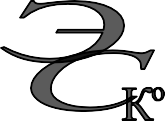 «ЭНЕРГОСЕРВИСНАЯ КОМПАНИЯ»УТВЕРЖДЕНО:Постановлением администрации Палехского муниципального районаот	№  	Схема теплоснабженияПалехского городского поселения Палехского муниципального районаИвановской области. Актуализация на 2023 год.«РАЗРАБОТЧИК»ДиректорООО «Энергосервисная Компания» 	А.Ю. Тюрин«	_» июня 2022 г.Схема теплоснабженияПалехского городского поселения Палехского муниципального районаИвановской области. Актуализация на 2023 г.Утверждаемая частьИсполнитель: Нач. ПТО	/Воротилин А.А./УН.СТ.37.2022.09.06СОДЕРЖАНИЕВВЕДЕНИЕСхема теплоснабжения Палехского городского поселения Палехского МР Ивановской области на период 2014 - 2037 годов разработана в 2013 году.Актуализация схемы теплоснабжения Палехского городского поселения Палехского муниципального района Ивановской области на период 2014 - 2037 гг. на 2023 год, выполнена на основании договора № 120 АСТ/22 от 19.01.2022 г. заключенного между ООО «Энергосервисная компания» и администрацией Пановского сельского поселения, выполнена в соответствии с требованиями Федерального закона от 27.07.2010 года № 190-ФЗ «О теплоснабжении», Постановления Правительства Российской Федерации от 22.02.2012 года № 154 «О требованиях к схемам теплоснабжения, порядку их разработки и утверждения».Схема теплоснабжения разработана на основе следующих принципов:обеспечение безопасности и надежности теплоснабжения потребителей в соответствии с требованиями технических регламентов;обеспечение энергетической эффективности теплоснабжения и потребления тепловой энергии с учетом требований, установленных действующими законами;соблюдение баланса экономических интересов теплоснабжающих организаций и потребителей;минимизации затрат на теплоснабжение в расчете на каждого потребителя в долгосрочной перспективе;обеспечение не дискриминационных и стабильных условий осуществления предпринимательской деятельности в сфере теплоснабжения;согласованности схемы теплоснабжения с иными программами развития сетей инженерно-технического обеспечения, а также с программой газификации;обеспечение экономически обоснованной доходности текущей деятельности теплоснабжающих организаций и используемого при осуществлении регулируемых видов деятельности в сфере теплоснабжения инвестированного капитала.Термины и определенияа) "зона действия системы теплоснабжения" - территория поселения, городского округа, города федерального значения или ее часть, границы которой устанавливаются по наиболее удаленным точкам подключения потребителей к тепловым сетям, входящим в систему теплоснабжения;б) "зона действия источника тепловой энергии" - территория поселения, городского округа, города федерального значения или ее часть, границы которой устанавливаются закрытыми секционирующими задвижками тепловой сети системы теплоснабжения;в) "установленная мощность источника тепловой энергии" – сумма номинальных тепловых мощностей всего принятого по актам ввода в эксплуатацию оборудования, предназначенного для отпуска тепловой энергии потребителям и для обеспечения собственных и хозяйственных нужд теплоснабжающей организации в отношении данного источника тепловой энергии;г) "располагаемая мощность источника тепловой энергии" - величина, равная установленной мощности источника тепловой энергии за вычетом объемов мощности, не реализуемых по техническим причинам, в том числе по причине снижения тепловой мощности оборудования в результате эксплуатации на продленном техническом ресурсе (снижение параметров пара перед турбиной, отсутствие рециркуляции в пиковых водогрейных котлоагрегатах и др.);д) "мощность источника тепловой энергии нетто" - величина, равная располагаемой мощности источника тепловой энергии за вычетом тепловой нагрузки на собственные и хозяйственные нужды теплоснабжающей организации в отношении источника тепловой энергии;е) "теплосетевые объекты" - объекты, входящие в состав тепловой сети и обеспечивающие передачу тепловой энергии от источника тепловой энергии до теплопотребляющих установок потребителей тепловой энергии; ж) "элемент территориального деления" - территория поселения, городского округа, города федерального значения или ее часть, установленная по границам административно- территориальных единиц; з) "расчетный элемент территориального деления" - территория поселения, городского округа, города федерального значения или ее часть, принятая для целей разработки схемы теплоснабжения в неизменяемых границах на весь срок действия схемы теплоснабжения;и) "местные виды топлива" - топливные ресурсы, использование которых потенциально возможно в районах (территориях) их образования, производства, добычи (торф и продукты его переработки, попутный газ, отходы деревообработки, отходы сельскохозяйственной деятельности, отходы производства и потребления, в том числе твердые коммунальные отходы, и иные виды топливных ресурсов), экономическая эффективность потребления которых ограничена районами (территориями) их происхождения;к) "расчетная тепловая нагрузка" - тепловая нагрузка, определяемая на основе данных о фактическом отпуске тепловой энергии за полный отопительный период, предшествующий началу разработки схемы теплоснабжения, приведенная в соответствии с методическими указаниями по разработке схем теплоснабжения к расчетной температуре наружного воздуха;л) "базовый период" - год, предшествующий году разработки и утверждения первичной схемы теплоснабжения поселения, городского округа, города федерального значения;м) "базовый период актуализации" - год, предшествующий году, в котором подлежит утверждению актуализированная схема теплоснабжения поселения, городского округа, города федерального значения;н) "мастер-план развития систем теплоснабжения поселения, городского округа, города федерального значения" - раздел схемы теплоснабжения (актуализированной схемы теплоснабжения), содержащий описание сценариев развития теплоснабжения поселения, городского округа, города федерального значения и обоснование выбора приоритетного сценария развития теплоснабжения поселения, городского округа, города федерального значения;о) "энергетические характеристики тепловых сетей" – показатели, характеризующие энергетическую эффективность передачи тепловой энергии по тепловым сетям, включая потери тепловой энергии, расход электроэнергии на передачу тепловой энергии, расход теплоносителя на передачу тепловой энергии, потери теплоносителя, температуру теплоносителя;п) "топливный баланс" - документ, содержащий взаимосвязанные показатели количественного соответствия необходимых для функционирования системы теплоснабжения поставок топлива различных видов и их потребления источниками тепловой энергии в системе теплоснабжения, устанавливающий распределение топлива различных видов между источниками тепловой энергии в системетеплоснабжения и позволяющий определить эффективность использования топлива при комбинированной выработке электрической и тепловой энергии;р) "электронная модель системы теплоснабжения поселения, городского округа, города федерального значения" - документ в электронной форме, в котором представлена информация о характеристиках систем теплоснабжения поселения, городского округа, города федерального значения;с) "материальная характеристика тепловой сети" - сумма произведений значений наружных диаметров трубопроводов отдельных участков тепловой сети и длины этих участков;т) "удельная материальная характеристика тепловой сети" – отношение материальной характеристики тепловой сети к тепловой нагрузке потребителей, присоединенных к этой тепловой сети;у) "средневзвешенная плотность тепловой нагрузки" - отношение тепловой нагрузки потребителей тепловой энергии к площади территории, на которой располагаются объекты потребления тепловой энергии указанных потребителей, определяемое для каждого расчетного элемента территориального деления, зоны действия каждого источника тепловой энергии, каждой системы теплоснабжения и в целом по поселению, городскому округу, городу федерального значения в соответствии с методическими указаниями по разработке схем теплоснабжения.Сведения об организации разработчикеООО «Энергосервисная Компания» г. Иваново (ООО «ЭСКО») Юридический адрес: 153000, г. Иваново, ул. Пушкина, д. 7 - 44; Место нахождения: 153000, г. Иваново, ул. Пушкина, д. 7 - 44; Директор: Тюрин Андрей ЮрьевичТелефон (4932) 413-400, факс (4932) 413-400;Номера свидетельств, сертификатов соответствия Системы добровольной сертификации «РИЭР»:Свидетельство в системе добровольной сертификации в области рационального использования и сбережения энергоресурсов ЭОН 000462.001, срок действия с 13.09.2021 г. по 12.09.2023 г., выданный Ассоциацией рационального использования энергоресурсов «Межотраслевая Ассоциация Энергоэффективность и Нормирование».Область компетенции:Экспертиза расчетов и обоснования нормативов технологических потерь при передаче тепловой энергии по тепловым сетям;Экспертиза расчетов и обоснования нормативов технологических потерь электрической энергии при ее передаче по электрическим сетям;Экспертиза расчетов и обоснования нормативов удельного расхода топлива на отпущенную электрическую и тепловую энергию от тепловых электростанций и котельных;Экспертиза расчетов и обоснования нормативов создания запасов топлива на тепловых электростанциях и котельных.Свидетельство о членстве ООО «Энергосервисная компания» в саморегулируемой организации в области энергетического обследования Некоммерческое партнерство по содействию в области энергосбережения и энергоэффективности «ЭнергоАудит 31», свидетельство № СРО-Э-031 / 377 А 19.04.2016 г. – допуск на осуществление работ в области энергетического обследования (энергоаудита).Краткая характеристика систем централизованного теплоснабженияПалехское городское поселение - муниципальное образование в составе Палехского района Ивановской области Российской Федерации. Административный центр — пгт Палех. Образовано 25 февраля 2005 года, в соответствии с Законом Ивановской области N 46-ОЗ «О городском и сельских поселениях в Палехском муниципальном районе».Территория городского поселения расположена в зоне умеренно- континентального климата с холодной зимой и умеренно теплым летом, со среднегодовой температурой 4,2 градуса.Среднемесячные температуры, согласно СП-131.13330.2020, ближайший населенный пункт Иваново Ивановской области.Таблица 1Площадь городского поселения составляет 649 га.По состоянию на 2021 год численность населения составляет 4695 человека.Теплоснабжение Палехского городского поселения осуществляется от следующих источников тепловой энергии:Котельные, в хозяйственном ведении МУП «Палехский туристский центр»:- котельная Центральная;Котельная Центральная расположена в пгт Палех Палехского городского поселения Палехского муниципального района Ивановской области по адресу ул. 3-я Западная, 1а. МУП «Палехский туристский центр» осуществляет производство и передачу тепловой энергии от котельной до потребителей по тепловым сетям находящимся в хозяйственном ведении. Система теплоснабжения от котельной закрытая, двухтрубная, горячее водоснабжение отсутствует. Температурный график работы котельной 115/70 град. Ц. Основным видом топлива на котельной является природный газ. ЕТО в системе теплоснабжения – МУП «Палехский туристский центр».На данный момент идет заключение концессионного соглашения с ООО «Тепло людям. Палех» о передаче объектов теплоснабжения с технологически связанным оборудованием, а именно здание котельной с основным и вспомогательным оборудованием и тепловые сети от Центральной котельной. Общая протяженность тепловых сетей от Центральной котельной до конечного потребителя составляет 8105,11 м, в том числе, протяженность сетей, являющихся муниципальной собственностью и подлежащих передачи в концессию ООО «Тепло Людям. Палех» составляет 7888,0 м.Цели соглашения:повышение качества и надежности теплоснабжения потребителей в границах Палехского городского поселения;перевод котельной в водогрейный режим работы и обеспечение эффективной эксплуатации;снижение затрат, связанных с выработкой и транспортировкой тепловой энергии;повышение эффективности производства тепловой энергии и поставки её потребителям;снижение себестоимости поставляемой потребителям тепловой энергии.По данному соглашению планируется реконструкция котельной с переводом котлов в водогрейный режим.- котельная ул. Производственная;Котельная ул. Производственная расположена в заречной части пгт Палех Палехского городского поселения Палехского муниципального района Ивановской области по адресу ул. Производственная. МУП «Палехский туристский центр» осуществляет производство и передачу тепловой энергии от котельной до потребителей по тепловым сетям, находящимся в хозяйственном ведении. Система теплоснабжения от котельной закрытая, двухтрубная, горячее водоснабжение отсутствует. Температурный график работы котельной 90/70 град. Ц. Основным видом топлива на котельной является природный газ. ЕТО в системе теплоснабжения– МУП «Палехский туристский центр».Производственные котельные Производственные котельные отсутствуют. Индивидуальное теплоснабжениеИндивидуальное теплоснабжение преобладает в частном секторе, где оно осуществляется от дровяных печей, а также автономных систем энергоснабжения, индивидуальных источников тепла.Раздел 1 Показатели существующего и перспективного спроса на тепловую энергию (мощность) и теплоноситель в установленных границах территории городского поселения, городского округа, города федерального значенияВеличины существующей отапливаемой площади строительных фондов и приросты отапливаемой площади строительных фондов по расчетным элементам территориального деления с разделением объектов строительства на многоквартирные дома, индивидуальные жилые дома, общественные здания и производственные здания промышленных предприятий по этапамСведения о движении строительных фондов в поселении, тыс. м2.Таблица 2Существующая площадь отапливаемых зданийТаблица 3Планируется подключение следующих абонентовТаблица 4Планируется отключение следующих абонентовТаблица 5Приросты отапливаемой площади строительных фондов по расчетным элементам территориального деления с разделением объектов строительства на многоквартирные дома, индивидуальные жилые дома, общественные здания и производственные здания промышленных предприятий по этапамТаблица 6Существующие и перспективные объемы потребления тепловой энергии (мощности) и теплоносителя с разделением по видам теплопотребления в каждом расчетном элементе территориального деления на каждом этапеСуществующие и перспективные объемы потребления тепловой энергии (мощности) на отопление и вентиляцию на период актуализации схемы теплоснабжения, ГкалТаблица 7Существующие и перспективные объемы потребления тепловой энергии (мощности) на горячее водоснабжение на период актуализации схемы теплоснабжения, ГкалТаблица 8Существующие и перспективные объемы потребления тепловой энергии  (мощности) и теплоносителя объектами, расположенными в производственных зонах, на каждом этапеСуществующие и перспективные объемы потребления тепловой энергии (мощности) на период актуализации схемы теплоснабжения, ГкалТаблица 9Существующие и перспективные величины средневзвешенной плотности тепловой нагрузки в каждом расчетном элементе территориального деления, зоне действия каждого источника тепловой энергии, каждой системе теплоснабжения и по поселению, городскому округу, городу федерального значения.Таблица 10Раздел 2 Существующие и перспективные балансы располагаемой тепловой мощности источников тепловой энергии и тепловой нагрузки потребителейОписание существующих и перспективных зон действия систем теплоснабжения и источников тепловой энергииОписание существующих зон действия источников тепловой энергии:Котельная Центральная обеспечивает тепловой энергией потребителей на земельных участках с кадастровыми номерами 37:11:040101, 37:11:040103, 37:11:040104, 37:11:040118, 37:11:040120, 37:11:040121, 37:11:040123, 37:11:040124, 37:11:040125, 37:11:040127, 37:11:040136, 37:11:040137. Категория земель: земли населённых пунктов, для теплоснабжения потребителей жилого фонда и социальных объектов.Котельная ул. Производственная обеспечивает тепловой энергией потребителей на земельных участках с кадастровыми номерами 37:11:040105, 37:11:040109, 37:11:040110. Категория земель: земли населённых пунктов, для теплоснабжения потребителей жилого фонда и социальных объектов.Источники комбинированной выработки тепловой и электрической энергии отсутствуют.Зоны действия единой теплоснабжающей организацииРисунок 1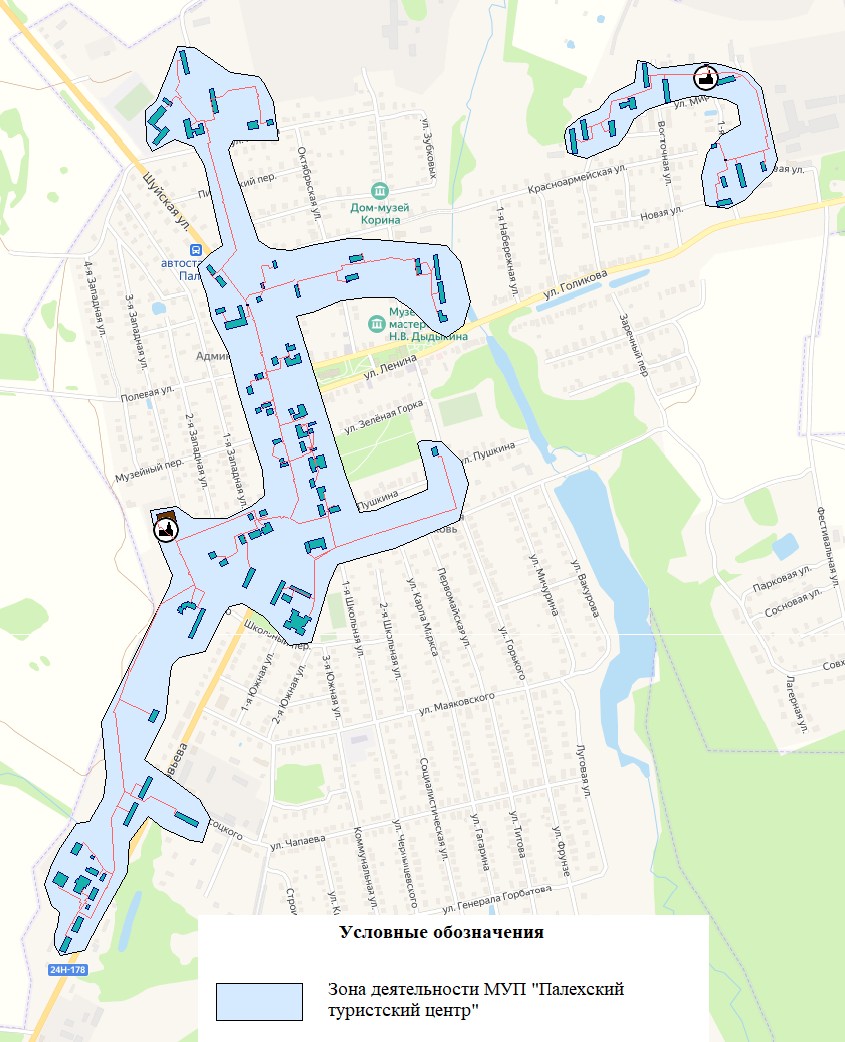 Присоединенная нагрузка в зоне действия источниковТаблица 11Зона действия источника тепловой энергииКотельная ЦентральнаяРисунок 2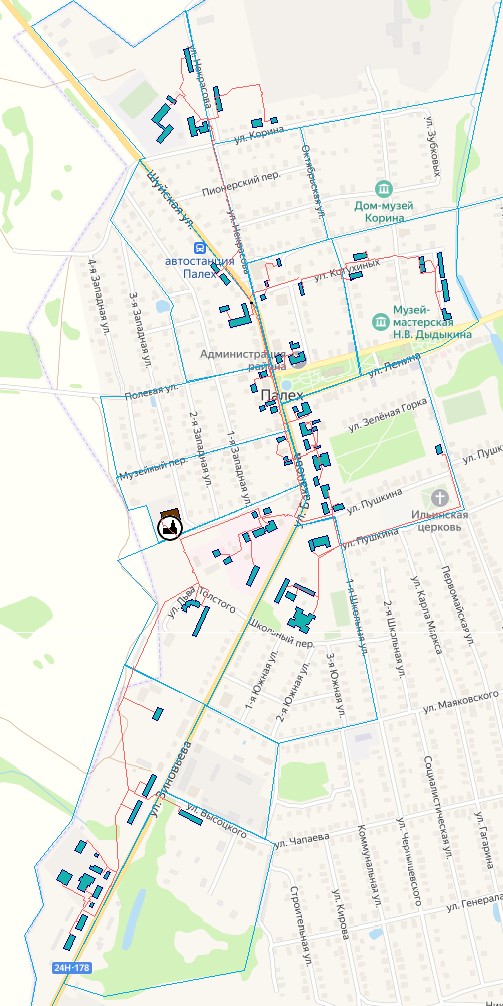 Котельная ул. ПроизводственнаяРисунок 3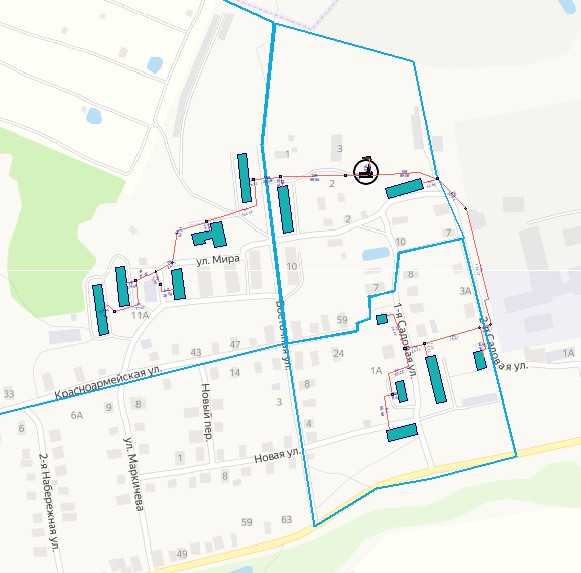 Перспективная присоединенная нагрузка в зоне действия источникаТаблица 12Перспективный баланс производства и потребления тепловой энергии источникамиТаблица 13Перспективный баланс производства и потребления тепловой энергии источником тепловой энергии Котельная Центральная в зоне действия единой теплоснабжающей организации МУП «Палехский туристский центр»Таблица 14Перспективный баланс производства и потребления тепловой энергии источником тепловой энергии Котельная ул.Производственная в зоне действия единой теплоснабжающей организации МУП «Палехский туристский центр»Таблица 15Описание существующих и перспективных зон действия индивидуальных источников тепловой энергииИндивидуальное теплоснабжение в зонах застройки поселения малоэтажными жилыми зданиями организовано в зонах, где реализованы и планируются к реализации проекты по газификации частного сектора, нет СЦТ. Централизованное теплоснабжение в этих зонах нерентабельно, из-за высоких тепловых потерь на транспортировку небольшой присоединенной тепловой нагрузке малоэтажной застройки наблюдается значительная протяженность квартальных тепловых сетей, что характеризуется высокими тепловыми потерями.Теплоснабжение потребителей в планируемых зонах индивидуальной застройки предлагается от собственных источников тепла. Основанием для принятия такого решения является удаленность планируемых районов застройки указанных типов централизованного теплоснабжения и низкая плотность тепловой нагрузки в этих зонах, что приводит к существенному увеличению затрат и снижению эффективности централизованного теплоснабжения.Индивидуальное теплоснабжение малоэтажных и индивидуальных жилых домов может быть организовано в зонах с тепловой нагрузкой менее 0,01 Гкал/ч на гектар. Подключение таких потребителей к централизованному теплоснабжению неоправданно в виду значительных капитальных затрат на строительство тепловых сетей. Плотность индивидуальной и малоэтажной застройки мала, что приводит к необходимости строительства тепловых сетей малых диаметров, но большой протяженности.В настоящее время на рынке представлено значительное количество источников индивидуального теплоснабжения, работающих на различных видах топлива.Индивидуальное теплоснабжение на территории городского поселения преобладает в частном секторе, где оно осуществляется от дровяных печей, а также автономных систем энергоснабжения, индивидуальных источников тепла.Условия для организации поквартирного теплоснабжения МКД.П. 15 статьи 14 ПОДКЛЮЧЕНИЕ (ТЕХНОЛОГИЧЕСКОЕ ПРИСОЕДИНЕНИЕ) К СИСТЕМЕ ТЕПЛОСНАБЖЕНИЯ Главы4 ОТНОШЕНИЯ ТЕПЛОСНАБЖАЮЩИХ ОРГАНИЗАЦИЙ, ТЕПЛОСЕТЕВЫХ ОРГАНИЗАЦИЙ ИПОТРЕБИТЕЛЕЙ ТЕПЛОВОЙ ЭНЕРГИИ гласит: запрещается переход на отопление жилых помещений в многоквартирных домах с использованием индивидуальных квартирных источников тепловой энергии, перечень которых определяется правилами подключения(технологического присоединения) к системам теплоснабжения, утвержденными Правительством Российской Федерации, при наличии осуществленного в надлежащем порядке подключения (технологического присоединения) к системам теплоснабжения многоквартирных домов, за исключением случаев, определенных схемой теплоснабжения.Существующие и перспективные балансы тепловой мощности и тепловой нагрузки потребителей в зонах действия источников тепловой энергии, в том числе работающих на единую тепловую сеть, на каждом этапеБаланс тепловой мощности котельной в системе теплоснабжения Котельная Центральная, в зоне действия единой теплоснабжающей организации МУП «Палехский туристский центр», Гкал/чТаблица 16Баланс тепловой мощности котельной в системе теплоснабжения Котельная ул. Производственная, в зоне действия единой теплоснабжающей организации МУП «Палехский туристский центр», Гкал/чТаблица 17Баланс тепловой мощности в зоне действия единой теплоснабжающей организации МУП «Палехский туристский центр», Гкал/чТаблица 18Радиус эффективного теплоснабжения, определяемый в соответствии с методическими указаниями по разработке схем теплоснабженияРадиус эффективного теплоснабжения (зона действия источника тепловой энергии) в каждой из систем теплоснабжения, позволяет определить условия, при которых подключение теплопотребляющих установок к системе теплоснабжения нецелесообразно вследствие увеличения совокупных расходов в указанной системе.Подключение дополнительных абонентов не планируется. Значение радиуса эффективного теплоснабженияТаблица 19*средний за год установленный тариф 2500,22 руб./ГкалРаздел 3 Существующие и перспективные балансы теплоносителяСуществующие и перспективные балансы производительности водоподготовительных установок и максимального потребления теплоносителя теплопотребляющими установками потребителейИТП отсутствуют.Данные об объёмах системы теплопотребления у потребителей приведены ниже.Таблица 20Существующие и перспективные балансы производительности водоподготовительных установок источников тепловой энергии для компенсации потерь теплоносителя в аварийных режимах работы систем теплоснабженияСуществующий и перспективный расход воды на компенсацию потерь и затрат теплоносителя при передаче тепловой энергии в зоне действия котельных в зоне деятельности единой теплоснабжающей организации МУП «Палехский туристский центр» м3Таблица 21Существующие и перспективные балансы производительности ВПУ и подпитки тепловой сети котельной Центральная в зоне действия единой теплоснабжающей организации МУП «Палехский туристский центр»»Таблица 22Существующий и перспективный баланс производительности ВПУ и подпитки тепловой сети котельной ул. Производственная в зоне действия единой теплоснабжающей организации МУП «Палехский туристский центр»Таблица 23Раздел 4 Основные положения мастер-плана развития системы теплоснабжения Описание сценариев развития теплоснабжения поселения, городского округа,города федерального значенияВ соответствии с методическими рекомендациями к разработке (актуализации) схем теплоснабжения п.83 мастер-план схемы теплоснабжения рекомендуется разрабатывать на основании:решений по строительству генерирующих мощностей с комбинированной выработкой тепловой и электрической энергии, утвержденных в региональных схемах и программах перспективного развития электроэнергетики, разработанных в соответствии с постановлением Правительства Российской Федерации от 17 октября 2009 года N 823 "О схемах и программах перспективного развития электроэнергетики";решений о теплофикационных турбоагрегатах, не прошедших конкурентный отбор мощности в соответствии с постановлением Правительства Российской Федерации от 4 мая 2012 года N 437 "О внесении изменений в некоторые акты Правительства Российской Федерации по вопросам функционирования оптового рынка электрической энергии и мощности";решений по строительству объектов с комбинированной выработкой тепловой и электрической энергии, утвержденных в соответствии с договорами поставки мощности;решений по строительству объектов генерации тепловой энергии, утвержденных в программах газификации поселение, городских округов.В Палехском городском поселении данные решения отсутствуют.Технико-экономическое сравнение вариантов перспективного развития систем теплоснабжения поселения, городского округа, города федерального значенияНет необходимости.Обоснование выбора приоритетного сценария развития теплоснабжения поселения, городского округа, города федерального значенияНет необходимости.Раздел 5 Предложения по строительству, реконструкции, техническому перевооружению и (или) модернизации источников тепловой энергииПредложения по строительству источников тепловой энергии, обеспечивающих перспективную тепловую нагрузку на осваиваемых территориях поселения, городского округа, для которых отсутствует возможность или целесообразность передачи тепловой энергии от существующих или реконструируемых источников тепловой энергииПредложение отсутствуют.Предложения по реконструкции источников тепловой энергии, обеспечивающих перспективную тепловую нагрузку в существующих и расширяемых зонах действия источников тепловой энергииКотельная ул. ПроизводственнаяПо результатам балансов тепловой мощности в зоне действия источника тепловой энергии, видно, что источник тепловой энергии имеет дефицит тепловой мощности 14,7%. Располагаемой мощности источника хватит для обеспечения потребителей		необходимым	количеством	тепловой		энергии	до	температуры наружного воздуха -17 град. Ц. Данная котельная не может обеспечить тепловой энергией	существующих	и	перспективных	потребителей	в	полном	объеме. Необходимо увеличение располагаемой мощности источника. Для этого необходима установка		дополнительного	котлоагрегата,	установленная		мощность дополнительного котла 0,45 Гкал/ч даст резерв тепловой мощности источника 14,7 %. Ориентировочная стоимость установи котлоагрегата составляет 3000,0 тыс.руб.Предложения по техническому перевооружению источников тепловойэнергии с целью повышения эффективности работы систем теплоснабжения Котельная ЦентральнаяНа данный момент идет заключение концессионного соглашения с ООО «Тепло людям. Палех» о передаче объектов теплоснабжения с технологически связанным оборудованием, а именно здание котельной с основным и вспомогательным оборудованием и тепловые сети от Центральной котельной. Общая протяженность тепловых сетей от Центральной котельной до конечного потребителя составляет 8105,11 м, в том числе, протяженность сетей, являющихся муниципальной собственностью и подлежащих передачи в концессию ООО «Тепло Людям. Палех» составляет 7888,0 м.Цели соглашения:повышение качества и надежности теплоснабжения потребителей в границах Палехского городского поселения;перевод котельной в водогрейный режим работы и обеспечение эффективной эксплуатации;снижение затрат, связанных с выработкой и транспортировкой тепловой энергии;повышение эффективности производства тепловой энергии и поставки её потребителям;снижение себестоимости поставляемой потребителям тепловой энергии.По данному соглашению планируется реконструкция котельной с переводом котлов в водогрейный режим.Таблица 24Обоснование необходимости мероприятий:высокий износ оборудования котельной, повышение надежности и снижение эксплуатационных расходов;повышение качества услуг теплоснабжения;снижение потерь на собственные нужды котельных, снижение расходов на топливо и водоподготовку и, как следствие, снижение себестоимости вырабатываемой тепловой энергииОбъем инвестиций на реализацию мероприятий за период 2022-2037 годов по Концессионному соглашению составляет 27 500 000,00 (двадцать семь миллионов пятьсот тысяч) рублей 00 копеек.Источник финансирования – заемные средства от учредителя - компании ОАО«БИОЭНЕРГО» в объеме 27 500 000,00 рублей.Графики совместной работы источников тепловой энергии, функционирующих в режиме комбинированной выработки электрической и тепловой энергии и котельныхИсточники тепловой энергии, функционирующие в режиме комбинированной выработки электрической и тепловой энергии, отсутствуют.Меры по выводу из эксплуатации, консервации и демонтажу избыточных источников тепловой энергии, а также источников тепловой энергии, выработавших нормативный срок службы, в случае если продление срока службы технически невозможно или экономически нецелесообразноМеры отсутствуют.Меры по переоборудованию котельных в источники тепловой энергии, функционирующие в режиме комбинированной выработки электрической и тепловой энергииВ переоборудовании котельных в источники комбинированной выработки электрической и тепловой энергии не предусмотрено.Меры по переводу котельных, размещенных в существующих и расширяемых зонах действия источников тепловой энергии, функционирующих в режиме комбинированной выработки тепловой и электрической энергии, в пиковый режим работы для каждого этапа, в том числе график переводаПереоборудование существующих источников тепловой энергии в источники с комбинированной выработкой тепловой и электрической энергии не планируется.Для возможности переоборудования и строительства источников с комбинированной выработкой эклектической и тепловой энергии необходим следующий перечень документов:решения по строительству генерирующих мощностей с комбинированной выработкой тепловой и электрической энергии, утвержденные в региональных схемах и программах перспективного развития электроэнергетики, разработанные в соответствии с Постановлением Российской Федерации от 17 октября № 823 «О схемах и программах перспективного развития электроэнергетики»;решения по строительству объектов с комбинированной выработкой тепловой и электрической энергии, утвержденных в соответствии с договорами поставки мощности;решения по строительству объектов генерации тепловой мощности, утвержденных в программах газификации поселения, городских округов;решения связанные с отказом подключения потребителей к существующим электрическим сетям.В связи с отсутствием вышеуказанных решений, переоборудование котельных в источники комбинированной выработки электрической и тепловой энергии не планируется.Температурный график отпуска тепловой энергии для каждого источника тепловой энергии или группы источников тепловой энергии в системе теплоснабжения, работающей на общую тепловую сеть, и оценку затрат при необходимости его измененияТемпературный график не предоставлен. Расчетной температурой наружного воздуха для Палехского городского поселения, согласно действующему СП 131.13330.2020 "Строительная климатология", является -29 ((температура воздуха наиболее холодной пятидневки, °С, обеспеченностью 0,92), населенный пункт Иваново).Рекомендуемый температурный график приведён ниже.Рисунок 4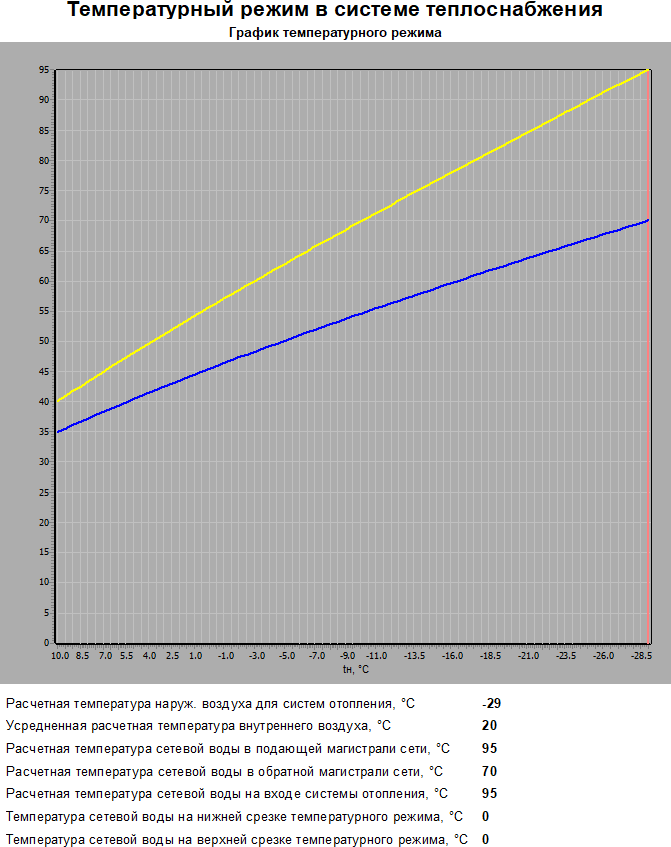 Предложения по перспективной установленной тепловой мощности каждого источника тепловой энергии с учетом аварийного и перспективного резерва тепловой мощности с предложениями по утверждению срока ввода в эксплуатацию новых мощностейТаблица 25Котельная ЦентральнаяТаблица 26Котельная ул. ПроизводственнаяТаблица 27Предложения по вводу новых и реконструкции существующих источников тепловой энергии с использованием возобновляемых источников энергии, а также местных видов топливаПредложения отсутствуют.Раздел 6 Предложения по строительству, реконструкции и (или) модернизации тепловых сетейПредложения по строительству и реконструкции тепловых сетей, обеспечивающих перераспределение тепловой нагрузки из зон с дефицитом располагаемой тепловой мощности источников тепловой энергии в зоны с резервом располагаемой тепловой мощности источников тепловой энергииПредложения отсутствуют.Предложения по строительству и реконструкции тепловых сетей для обеспечения перспективных приростов тепловой нагрузки в осваиваемых районах поселения, городского округа под жилищную, комплексную или производственную застройкуПредложения отсутствуют.Предложения по строительству и реконструкции тепловых сетей в целях обеспечения условий, при наличии которых существует возможность поставок тепловой энергии потребителям от различных источников тепловой энергии при сохранении надежности теплоснабженияПредложения отсутствуют.Предложения по строительству и реконструкции тепловых сетей для повышения эффективности функционирования системы теплоснабжения, в том числе за счет перевода котельных в пиковый режим работы или ликвидации котельных по основаниямПредложения отсутствуют.Предложения по строительству и реконструкции тепловых сетей для обеспечения нормативной надежности теплоснабжения потребителейВ результате гидравлического расчета выявлены участки тепловых сетей с повышенными гидравлическими потерями, данные участки рекомендованы к перекладке на больший диаметрТаблица 28Рекомендуется перекладка участков тепловой сети с годом прокладки до 1991, т.е. со сроком эксплуатации более 30 лет.Таблица 29Раздел 7 Предложения по переводу открытых систем теплоснабжения (горячего водоснабжения) в закрытые системы горячего водоснабженияВ соответствии с п. 10. ФЗ №417 от 07.12.2011 г. «О внесении изменений в отдельные законодательные акты Российской Федерации в связи с принятием Федерального закона "О водоснабжении и водоотведении»:с 1 января 2013 года подключение объектов капитального строительства потребителей к централизованным открытым системам теплоснабжения (горячего водоснабжения) для нужд горячего водоснабжения, осуществляемого путем отбора теплоносителя на нужды горячего водоснабжения, не допускается;с 1 января 2022 года использование централизованных открытых систем теплоснабжения (горячего водоснабжения) для нужд горячего водоснабжения, осуществляемого путем отбора теплоносителя на нужды горячего водоснабжения, не допускается.Предложения по переводу существующих открытых систем теплоснабжения (горячего водоснабжения) в закрытые системы горячего водоснабжения, для осуществления которого необходимо строительство индивидуальных и (или) центральных тепловых пунктов при наличии у потребителей внутридомовых систем горячего водоснабженияПредложения отсутствуют.Предложения по переводу существующих открытых систем теплоснабжения (горячего водоснабжения) в закрытые системы горячего водоснабжения, для осуществления которого отсутствует необходимость строительства индивидуальных и (или) центральных тепловых пунктов по причине отсутствия у потребителей внутридомовых систем горячего водоснабженияПредложения отсутствуют.Раздел 8 Перспективные топливные балансыПерспективные топливные балансы для каждого источника тепловой энергии по видам основного, резервного и аварийного топлива на каждом этапеПерспективные топливные балансы по источнику тепловой энергии Котельная Центральная в зоне деятельности единой теплоснабжающей организации МУП «Палехский туристский центр»Таблица 30Перспективные топливные балансы по источнику тепловой энергии Котельная ул. Производственная в зоне деятельности единой теплоснабжающей организации МУП «Палехский туристский центр»Таблица 31Перспективные	топливные	балансы	по	источникам	тепловой	энергии	(котельными)	в	зоне	деятельности	единой теплоснабжающей организации МУП «Палехский туристский центр»Таблица 32Потребляемые источником тепловой энергии виды топлива, включая местные виды топлива, а также используемые возобновляемые источники энергииКотельная Центральная - основным видом топлива является природный газ. Котельная ул. Производственная - основным видом топлива является природный газ.Виды топлива их долю и значение низшей теплоты сгорания топлива, используемые для производства тепловой энергии по каждой системе теплоснабженияТаблица 33Преобладающий	в	поселении,	городском	округе	вид	топлива,	определяемый	по	совокупности	всех	систем теплоснабжения, находящихся в соответствующем поселении, городском округеПреобладающим видом топлива является природный газ.Таблица 34Приоритетное направление развития топливного баланса поселения, городского округаПри отсутствии отключений/подключений потребителей к/от централизованной системе теплоснабжения, переключений потребителей между источниками тепловой энергии топливный баланс останется на уровне базового периода и будет зависеть от параметров наружного воздуха.Таблица 35Раздел 9 Инвестиции в строительство, реконструкцию, техническое перевооружение и (или) модернизациюПредложения по величине необходимых инвестиций в строительство, реконструкцию, техническое перевооружение и (или) модернизацию источников тепловой энергииТаблица 36Инвестиционные программы теплоснабжающих организаций по объектам теплоснабжения, расположенных на территории Палехского городского поселения, на момент разработки схемы теплоснабжения поселения отсутствуют.Предложения по величине необходимых инвестиций в строительство, реконструкцию и техническое перевооружение тепловых сетей, насосных станций и тепловых пунктовТаблица 37Инвестиционные программы теплоснабжающих организаций по объектам теплоснабжения, расположенных на территории Палехского городского поселения, на момент разработки схемы теплоснабжения поселения отсутствуют.Предложения по величине инвестиций в строительство, реконструкцию и техническое перевооружение в связи с изменениями температурного графика и гидравлического режима работы системы теплоснабженияПредложения отсутствуют.Предложения по величине необходимых инвестиций для перевода открытой системы теплоснабжения (горячего водоснабжения) в закрытую систему горячего водоснабжения на каждом этапеПредложения отсутствуют.Оценка эффективности инвестиций по отдельным предложениямВыполнить оценку не представляется возможным по причине отсутствия информации.Величина фактических осуществленных инвестиций в строительство, реконструкцию, техническое перевооружение и (или) модернизацию объектов теплоснабжения за базовый период и базовый период актуализацииИнформация отсутствует.Раздел 10 Решение об определении единой теплоснабжающей организации Решение	об	определении	единой	теплоснабжающей	организации(организаций)На основании Постановления Администрации Палехского муниципального района критерием для определения статуса ЕТО для теплоснабжающей организации МУП «Палехский туристский центр» является владение на праве собственности или ином законном основании источниками тепловой энергии и (или) тепловыми сетями, статус единой теплоснабжающей организации на территории Палехского городского поселения присвоить:МУП «Палехский туристский центр»;Реестр	зон	деятельности	единой	теплоснабжающей	организации (организаций)Зоны деятельности ЕТО в Палехском городском поселении:МУП «Палехский туристский центр» - в зоне действия котельных:Котельная Центральная;Котельная ул. Производственная.Основания, в том числе критерии, в соответствии с которыми теплоснабжающая организация определена единой теплоснабжающей организациейВ соответствии с Постановлением Правительства РФ от 8 августа 2012 г. N 808 "Об организации теплоснабжения в Российской Федерации и о внесении изменений в некоторые акты Правительства Российской Федерации" критерием для определения статуса ЕТО для теплоснабжающих организаций является владение на праве собственности или ином законном основании источниками тепловой энергии и (или) тепловыми сетями.Сравнительный анализ критериев определения ЕТО в системах теплоснабжения на территории поселения.Схема теплоснабжения Палехского городского поселения Палехского муниципального района Ивановской области на период 2014-2037 гг. Актуализация на 2023 год.Таблица 38Информацию	о	поданных	теплоснабжающими	организациями	заявках	на	присвоение	статуса	единой теплоснабжающей организацииЗаявки на присвоение статуса ЕТО в Палехском городском поселении на момент разработки отсутствуют.Реестр систем теплоснабжения, содержащий перечень теплоснабжающих организаций, действующих в каждой системе теплоснабжения, расположенных в границах поселения, городского округа, города федерального значенияРеестр систем теплоснабжения, содержащий перечень теплоснабжающих организаций, действующих в каждой системе теплоснабжения, расположенных в границах Палехского городского поселенияТаблица 39Раздел 11 Решения о распределении тепловой нагрузки между источниками тепловой энергииРаспределение тепловой нагрузки между источниками тепловой энергии не требуется. Решения отсутствуют.Раздел 12 Решения по бесхозным тепловым сетямВ соответствии со статьей 15 п.6 Федерального закона от 27 июля 2010 года№190-ФЗ «О теплоснабжении» «В случае выявления бесхозяйных тепловых сетей (тепловых сетей, не имеющих эксплуатирующей организации) орган местного самоуправления поселения или городского округа до признания права собственности на указанные бесхозяйные тепловые сети в течение тридцати дней с даты их выявления обязан определить теплосетевую организацию, тепловые сети которой непосредственно соединены с указанными бесхозяйными тепловыми сетями, или единую теплоснабжающую организацию в системе теплоснабжения, в которую входят указанные бесхозяйные тепловые сети и которая осуществляет содержание и обслуживание указанных бесхозяйных тепловых сетей. Орган регулирования обязан включить затраты на содержание и обслуживание бесхозяйных сетей в тарифы соответствующей организации на следующий период регулирования.На территории Палехского городского поселения, бесхозяйные сети отсутствуют.Раздел 13 Синхронизация схемы теплоснабжения со схемой газоснабжения и газификации субъекта Российской Федерации и (или) поселения, схемой и программой развития электроэнергетики, а также со схемой водоснабжения и водоотведения поселения, городского округа, города федерального значенияОписание решений (на основе утвержденной региональной (межрегиональной) программы газификации жилищно-коммунального хозяйства, промышленных и иных организаций) о развитии соответствующей системы газоснабжения в части обеспечения топливом источников тепловой энергииРешения отсутствуют.Описание проблем организации газоснабжения источников тепловой энергииПроблемы отсутствуют.Предложения по корректировке, утвержденной (разработке) региональной (межрегиональной) программы газификации жилищно-коммунального хозяйства, промышленных и иных организаций для обеспечения согласованности такой программы с указанными в схеме теплоснабжения решениями о развитии источников тепловой энергии и систем теплоснабженияПредложения отсутствуют.Описание решений (вырабатываемых с учетом положений утвержденной схемы и программы развития Единой энергетической системы России) о строительстве, реконструкции, техническом перевооружении, выводе из эксплуатации источников тепловой энергии и генерирующих объектов, включая входящее в их состав оборудование, функционирующих в режиме комбинированной выработки электрической и тепловой энергии, в части перспективных балансов тепловой мощности в схемах теплоснабженияРешения отсутствуют.Предложения по строительству генерирующих объектов, функционирующих в режиме комбинированной выработки электрической и тепловой энергии, указанных в схеме теплоснабжения, для их учета при разработке схемы и программы перспективного развития электроэнергетики субъекта Российской Федерации, схемы и программы развития Единой энергетической системы России, содержащие в том числе описание участия указанных объектов в перспективных балансах тепловой мощности и энергииПредложения отсутствуют.Раздел 14 Индикаторы развития систем теплоснабжения поселения, городского округа, города федерального значенияИндикаторы, характеризующие спрос на тепловую энергию и тепловую мощность в системе теплоснабжения Котельная Центральная в зоне деятельности единой теплоснабжающей организации МУП «Палехский туристский центр»Таблица 40Индикаторы, характеризующие динамику функционирования источников тепловой энергии в системе теплоснабжения Котельная Центральная в зоне деятельности единой теплоснабжающей организации МУП «Палехский туристский центр»Таблица 41Индикаторы, характеризующие динамику изменения показателей тепловых сетей в системе теплоснабжения Котельная Центральная в зоне деятельности единой теплоснабжающей организации МУП «Палехский туристский центр»Таблица 42Индикаторы, характеризующие спрос на тепловую энергию и тепловую мощность в системе теплоснабжения Котельная ул.Производственная в зоне деятельности единой теплоснабжающей организации МУП «Палехский туристский центр»Таблица 43Индикаторы, характеризующие динамику функционирования источников тепловой энергии в системе теплоснабжения Котельная ул. Производственная в зоне деятельности единой теплоснабжающей организации МУП «Палехский туристский центр»Таблица 44Индикаторы, характеризующие динамику изменения показателей тепловых сетей в системе теплоснабжения Котельная ул.Производственная в зоне деятельности единой теплоснабжающей организации МУП «Палехский туристский центр»Таблица 45Раздел 15 Ценовые (тарифные) последствияДля выполнения анализа влияния реализации строительства, реконструкции и технического перевооружения источников тепловой энергии, тепловых сетей и сооружений на них, на цену тепловой энергии, разрабатываются тарифно-балансовые модели, структура которых сформирована в зависимости от основных видов деятельности теплоснабжающих организация.В соответствии с методическими рекомендациями к схемам теплоснабжения тарифно-балансовую модель рекомендуется формировать в составе следующих показателей, отражающих их изменение по годам реализации схемы теплоснабжения:Индексы-дефляторы МЭР;Баланс тепловой мощности;Баланс тепловой энергии;Топливный баланс;Баланс теплоносителей;Балансы электрической энергии;Балансы холодной воды питьевого качества;Тарифы на покупные энергоносители и воду;Производственные расходы товарного отпуска;Производственная деятельность;Инвестиционная деятельность;Финансовая деятельность;Проекты схемы теплоснабжения.Показатель "Индексы-дефляторы МЭР" предназначен для использования индексов дефляторов, установленных Минэкономразвития России, с целью приведения финансовых потребностей для осуществления производственной деятельности теплоснабжающего предприятия и реализации проектов схемы теплоснабжения к ценам соответствующих лет. Для формирования показателей долгосрочных индексов-дефляторов в тарифно-балансовых моделях рекомендуется использовать:прогноз социально-экономического развития Российской Федерации и сценарные условия для формирования вариантов социально-экономического развития Российской Федерации;временно определенные показатели долгосрочного прогноза социально- экономического развития Российской Федерации до 2028 года в соответствии с прогнозными индексами цен производителей, индексов-дефляторов по видам экономической деятельности.Показатели "Производственная деятельность", "Инвестиционная деятельность" и "Финансовая деятельность" сформированы потоки денежных средств, обеспечивающих безубыточное функционирование теплоснабжающего предприятия с учетом реализации проектов схемы теплоснабжения и источников покрытия финансовых потребностей для их реализации.МУП «Палехский туристский центр» Котельная ЦентральнаяТаблица 46Котельная ул. ПроизводственнаяТаблица 47Результаты оценки ценовых (тарифных) последствий реализации проектов схемы теплоснабжения на основании разработанных тарифно- балансовых моделейМУП «Палехский туристский центр»Таблица 48Прогноз тарифа на тепловую энергию, руб./Гкал (без НДС) для котельной ЦентральнаяТаблица 49Прогноз тарифа на тепловую энергию, руб./Гкал (без НДС) для котельной ул. ПроизводственнаяТаблица 50Месяцянварьфевральмартапрельмайиюньиюльавгустсентябрьоктябрьноябрьдекабрь12345678910111213Средняя температура наружноговоздуха-10,3-9,2-3,45,012,016,318,616,410,44,0-2,5-7,4Годы2016201720182019202020211234567Общая отапливаемая площадь строительных фондов на начало года51,93951,93951,93951,93951,93951,939Прибыло общей отапливаемой площади, в том числе000000новое строительство, в том числе:000000Многоквартирные жилые здания000000общественно-деловая застройка000000Индивидуальная жилищная застройка000000Выбыло общей отапливаемой площади000000Общая отапливаемая площадь на конец года51,93951,93951,93951,93951,93951,939№НаименованиеПлощадь, кв.м.123Котельная ЦентральнаяКотельная ЦентральнаяКотельная Центральная1Базарная,1129,72Базарная,3613Базарная,8173,84Баканова,13304,85Баканова,15,к.гараж Д/с57,86Баканова,15,с.Д/с № 27417Баканова,15,с.пищеблок53,58Баканова,16,Почта1011,19Баканова,16,с.гараж10010Баканова,17321,411Баканова,19,с.ДК1142,212Баканова,19,с.гараж Дк64,513Баканова,21282,314Баканова,23,с.Пожарн960,315Баканова,25448,416Баканова,32,ОГКУ ЦЗН27817Баканова,32,с.гараж8418Баканова,38,МВД старое зд.200,819Баканова,38,с.гараж МВД72,220Баканова,38А,МВД новое зд.27321Баканова,3а,магазин10522Баканова,50,с.Музей223,323Баканова,54,Музей, Библиотека201,224Баканова,56,Парикмах.122,725Баканова,6205,426Баканова,8362,927Больничный,3142,1№НаименованиеПлощадь, кв.м.12328Больничный,7,Центр гигиены184,729Высоцкого,1998,830Горького,4,с.Суд294,231Зиновьева,149,532Зиновьева,1,к.Лэндлорд3332,333Зиновьева,2,с.АХЧ92,734Зиновьева,2,с.СМП70,135Зиновьева,2,с.поликлиника795,336Зиновьева,2,с.прачечная138,937Зиновьева,2,с.хирургия414,638Зиновьева,3201739Зиновьева,32139040Зиновьева,34173841Зиновьева,36,с.Маслоцех214,442Зиновьева,36,с.Мат.склад244,843Зиновьева,36,с.Склад гот.прод.60044Зиновьева,36,с.Цех №1377,145Зиновьева,36,с.зд. Цеха358,846Зиновьева,36,с.кнс1047Зиновьева,36,с.контора191,748Зиновьева,36,с.проходная80,749Зиновьева,38301,250Зиновьева,40269,351Зиновьева,Кафе,3a767,752Зиновьева,быв. котельная81253Зубковых,11057,254Зубковых,31302,955Корина,7388,456Корина,7А,КЦСОН177,757Котухиных,3281,758Котухиных,4А,Школа искусств321,659Котухиных,4а,с.гараж11760Котухиных,8,1532,561Котухиных,8,2532,562Ленина,1 Администрация921,663Ленина,1,с.гараж220,864Ленина,2,Музей Голикова6065Ленина,43,Прокуратура265,866Ленина,6,Музей Иконы1021,767Льва Толстого,12372,968Льва Толстого,2215,969Льва Толстого,9269,270Некрасова,151488,771Некрасова,22139772Полевая,1а83,373Пушкина,1373,274Школьный,1,Школа3212,575Шуйская,18,Худ. училище2238,876Шуйская,18,к.Общежитие771,677Шуйская,18,с.гараж99,5Всего43590,2Котельная ул. ПроизводственнаяКотельная ул. ПроизводственнаяКотельная ул. Производственная11-я Садовая,1444,621-я Садовая,14520,931-я Садовая,21332,0№НаименованиеПлощадь, кв.м.12341-я Садовая,5114,651-я Садовая,Общежитие286,46Восточная,121391,47Восточная,7а989,58Мира,11286,69Мира,131038,610Мира,7499,411Мира,Д/сад Светлячок773,012Новая,17672,3Всего8349,3Наименование потребителяИсточникНазначениеПлощадь, м2Кадастровый участокнагрузка по отоплению и вентиляции, Гкал/чнагрузка по ГВС, Гкал/чСроки подключения12345678--------Наименование потребителяИсточникНазначениеПлощадь, м2Кадастровый участокнагрузка по отоплению и вентиляции, Гкал/чнагрузка по ГВС, Гкал/чСроки отключения12345678Горького, 4 СудКотельная ЦентральнаяСоц.сфера294,237:11:0401230,04-2023-2024№НаименованиеОтапливаемая площадь, тыс. м2Отапливаемая площадь, тыс. м2Отапливаемая площадь, тыс. м2Отапливаемая площадь, тыс. м2Отапливаемая площадь, тыс. м2Отапливаемая площадь, тыс. м2Отапливаемая площадь, тыс. м2Отапливаемая площадь, тыс. м2№Наименование20212022202320242025202620272028123456789101Палехское городское поселение, в том числе:51,9390,00,00,00,00,00,00,01.1пгт Палех, в том числе позонам действия источников:51,9390,00,00,00,00,00,00,01.1.1Котельная Центральная, в том числе:43,5900,00,00,00,00,00,00,01.1.1.1МКД, в том числе, покадастровым кварталам:19,3000,00,00,00,00,00,00,037:11:0401012,7300,00,00,00,00,00,00,037:11:0401031,4880,00,00,00,00,00,00,037:11:0401041,7850,00,00,00,00,00,00,037:11:0401180,5680,00,00,00,00,00,00,037:11:0401200,4780,00,00,00,00,00,00,037:11:0401213,7060,00,00,00,00,00,00,037:11:0401231,4250,00,00,00,00,00,00,037:11:0401240,0830,00,00,00,00,00,00,037:11:0401250,00,00,00,00,00,00,00,037:11:0401272,0660,00,00,00,00,00,00,037:11:0401363,9670,00,00,00,00,00,00,037:11:0401370,9980,00,00,00,00,00,00,01.1.1.2Общественные здания, втом числе, по кадастровым кварталам:24,2890,00,00,00,00,00,00,037:11:0401011696,30,00,00,00,00,00,00,037:11:0401033109,90,00,00,00,00,00,00,037:11:040104177,70,00,00,00,00,00,00,037:11:0401181111,10,00,00,00,00,00,00,037:11:0401201438,10,00,00,00,00,00,00,0№НаименованиеОтапливаемая площадь, тыс. м2Отапливаемая площадь, тыс. м2Отапливаемая площадь, тыс. м2Отапливаемая площадь, тыс. м2Отапливаемая площадь, тыс. м2Отапливаемая площадь, тыс. м2Отапливаемая площадь, тыс. м2Отапливаемая площадь, тыс. м2№Наименование202120222023202420252026202720281234567891037:11:040121704,40,00,00,00,00,00,00,037:11:0401234395,20,00,00,00,00,00,00,037:11:040124908,00,00,00,00,00,00,00,037:11:040125547,20,00,00,00,00,00,00,037:11:0401278124,50,00,00,00,00,00,00,037:11:0401362077,50,00,00,00,00,00,00,037:11:0401370,00,00,00,00,00,00,00,01.1.1.3Индивидуальные дома (частные), в том числе, покадастровым кварталам:--------37:11:040101--------37:11:040103--------37:11:040104--------37:11:040118--------37:11:040120--------37:11:040121--------37:11:040123--------37:11:040124--------37:11:040125--------37:11:040127--------37:11:040136--------37:11:040137--------1.1.1.4Производственные здания, в том числе, покадастровым кварталам:--------1.2.1Котельная ул.Производственная, в том числе:8,3490,00,00,00,00,00,00,01.2.1.1МКД, в том числе, по кадастровым кварталам:7,5760,00,00,00,00,00,00,037:11:0401052,8140,00,00,00,00,00,00,037:11:0401092,8490,00,00,00,00,00,00,0№НаименованиеОтапливаемая площадь, тыс. м2Отапливаемая площадь, тыс. м2Отапливаемая площадь, тыс. м2Отапливаемая площадь, тыс. м2Отапливаемая площадь, тыс. м2Отапливаемая площадь, тыс. м2Отапливаемая площадь, тыс. м2Отапливаемая площадь, тыс. м2№Наименование202120222023202420252026202720281234567891037:11:0401101,9120,00,00,00,00,00,00,01.2.1.2Общественные здания, втом числе, по кадастровым кварталам:0,7730,00,00,00,00,00,00,037:11:0401050,7730,00,00,00,00,00,00,037:11:0401090,00,00,00,00,00,00,00,037:11:0401100,00,00,00,00,00,00,00,01.2.1.3Индивидуальные дома(частные), в том числе, по кадастровым кварталам:--------37:11:040105--------37:11:040109--------37:11:040110--------1.2.1.4Производственные здания, в том числе, покадастровым кварталам:--------№НаименованиеПотребление тепловой энергииПотребление тепловой энергииПотребление тепловой энергииПотребление тепловой энергииПотребление тепловой энергииПотребление тепловой энергииПотребление тепловой энергииПотребление тепловой энергии№Наименование20212022202320242025202620272028123456789101Палехское городское поселение, в том числе:13508,211300,011300,011300,011300,011300,011300,011300,01.1пгт Палех, в том числе позонам действия источников:13508,211300,011300,011300,011300,011300,011300,011300,01.1.1Котельная Центральная, в том числе:11463,29255,09255,09255,09255,09255,09255,09255,01.1.1.1МКД, в том числе, покадастровым кварталам:4011,93239,13268,73268,73268,73268,73268,73268,737:11:040101589,6476,1480,4480,4480,4480,4480,4480,437:11:040103250,7202,4204,3204,3204,3204,3204,3204,337:11:040104338,9273,6276,1276,1276,1276,1276,1276,137:11:040118152,8123,4124,5124,5124,5124,5124,5124,537:11:040120129,3104,4105,3105,3105,3105,3105,3105,337:11:040121652,3526,7531,5531,5531,5531,5531,5531,537:11:040123382,0308,4311,2311,2311,2311,2311,2311,237:11:04012423,519,019,219,219,219,219,219,237:11:0401250,00,00,00,00,00,00,00,037:11:040127622,9502,9507,5507,5507,5507,5507,5507,537:11:040136701,3566,2571,4571,4571,4571,4571,4571,437:11:040137168,5136,0137,3137,3137,3137,3137,3137,31.1.1.2Общественные здания, втом числе, по кадастровым кварталам:7451,36015,95986,35986,35986,35986,35986,35986,337:11:040101844,7682,0688,2688,2688,2688,2688,2688,237:11:0401031137,1918,1926,5926,5926,5926,5926,5926,537:11:04010428,623,123,323,323,323,323,323,337:11:040118119,696,597,497,497,497,497,497,4№НаименованиеПотребление тепловой энергииПотребление тепловой энергииПотребление тепловой энергииПотребление тепловой энергииПотребление тепловой энергииПотребление тепловой энергииПотребление тепловой энергииПотребление тепловой энергии№Наименование202120222023202420252026202720281234567891037:11:040120549,2443,4447,5447,5447,5447,5447,5447,537:11:040121132,6107,0108,0108,0108,0108,0108,0108,037:11:0401231327,11071,4996,5996,5996,5996,5996,5996,537:11:040124304,1245,5247,8247,8247,8247,8247,8247,837:11:040125155,9125,9127,1127,1127,1127,1127,1127,137:11:0401271956,11579,31593,71593,71593,71593,71593,71593,737:11:040136896,4723,7730,4730,4730,4730,4730,4730,437:11:0401370,00,00,00,00,00,00,00,01.1.1.3Индивидуальные дома (частные), в том числе, покадастровым кварталам:--------37:11:040101--------37:11:040103--------37:11:040104--------37:11:040118--------37:11:040120--------37:11:040121--------37:11:040123--------37:11:040124--------37:11:040125--------37:11:040127--------37:11:040136--------37:11:040137--------1.1.1.4Производственные здания, в том числе, покадастровым кварталам:--------1.2.1Котельная ул.Производственная, в том числе:2045,02045,02045,02045,02045,02045,02045,02045,01.2.1.1МКД, в том числе, по кадастровым кварталам:1809,11809,11809,11809,11809,11809,11809,11809,137:11:040105803,9803,9803,9803,9803,9803,9803,9803,9№НаименованиеПотребление тепловой энергииПотребление тепловой энергииПотребление тепловой энергииПотребление тепловой энергииПотребление тепловой энергииПотребление тепловой энергииПотребление тепловой энергииПотребление тепловой энергии№Наименование202120222023202420252026202720281234567891037:11:040109560,8560,8560,8560,8560,8560,8560,8560,837:11:040110444,3444,3444,3444,3444,3444,3444,3444,31.2.1.2Общественные здания, в том числе, по кадастровым кварталам:235,9235,9235,9235,9235,9235,9235,9235,937:11:040105235,9235,9235,9235,9235,9235,9235,9235,937:11:0401090,00,00,00,00,00,00,00,037:11:0401100,00,00,00,00,00,00,00,01.2.1.3Индивидуальные дома(частные), в том числе, по кадастровым кварталам:--------37:11:040105--------37:11:040109--------37:11:040110--------1.2.1.4Производственные здания,в том числе, по кадастровым кварталам:--------№НаименованиеПотребление тепловой энергииПотребление тепловой энергииПотребление тепловой энергииПотребление тепловой энергииПотребление тепловой энергииПотребление тепловой энергииПотребление тепловой энергииПотребление тепловой энергии№Наименование20212022202320242025202620272028123456789101Палехское городское поселение, в том числе:0,00,00,00,00,00,00,00,01.1пгт Палех, в том числе позонам действия источников:0,00,00,00,00,00,00,00,01.1.1Котельная Центральная, в том числе:0,00,00,00,00,00,00,00,01.2.1Котельная ул.Производственная, в том числе:0,00,00,00,00,00,00,00,0№НаименованиеПотребление тепловой энергииПотребление тепловой энергииПотребление тепловой энергииПотребление тепловой энергииПотребление тепловой энергииПотребление тепловой энергииПотребление тепловой энергииПотребление тепловой энергии№Наименование20212022202320242025202620272028123456789101Палехское городское поселение, в том числе:0,00,00,00,00,00,00,00,01.1пгт Палех, в том числе позонам действия источников:0,00,00,00,00,00,00,00,01.1.1Котельная Центральная, в том числе:0,00,00,00,00,00,00,00,01.2.1Котельная ул.Производственная, в том числе:0,00,00,00,00,00,00,00,0№НаименованиеСредневзвешенная плотность тепловой нагрузкиСредневзвешенная плотность тепловой нагрузкиСредневзвешенная плотность тепловой нагрузкиСредневзвешенная плотность тепловой нагрузкиСредневзвешенная плотность тепловой нагрузкиСредневзвешенная плотность тепловой нагрузкиСредневзвешенная плотность тепловой нагрузкиСредневзвешенная плотность тепловой нагрузки№Наименование20212022202320242025202620272028123456789101Палехское городское поселение, в том числе:1,1161,1161,1161,1161,1161,1161,1161,1161.1пгт Палех, в том числе позонам действия источников:1,1161,1161,1161,1161,1161,1161,1161,1161.1.1Котельная Центральная, в том числе:0,0760,0760,0760,0760,0760,0760,0760,0761.1.1.1МКД, в том числе, покадастровым кварталам:0,0120,0120,0120,0120,0120,0120,0120,01237:11:0401010,0210,0210,0210,0210,0210,0210,0210,02137:11:0401030,0090,0090,0090,0090,0090,0090,0090,00937:11:0401040,0050,0050,0050,0050,0050,0050,0050,00537:11:0401180,0080,0080,0080,0080,0080,0080,0080,00837:11:0401200,0080,0080,0080,0080,0080,0080,0080,00837:11:0401210,0310,0310,0310,0310,0310,0310,0310,03137:11:0401230,0130,0130,0130,0130,0130,0130,0130,01337:11:0401240,0010,0010,0010,0010,0010,0010,0010,00137:11:0401250,0000,0000,0000,0000,0000,0000,0000,00037:11:0401270,0210,0210,0210,0210,0210,0210,0210,02137:11:0401360,0230,0230,0230,0230,0230,0230,0230,02337:11:0401370,0050,0050,0050,0050,0050,0050,0050,0051.1.1.2Общественные здания, втом числе, по кадастровым кварталам:0,0160,0160,0160,0160,0160,0160,0160,01637:11:0401010,0230,0230,0230,0230,0230,0230,0230,02337:11:0401030,0300,0300,0300,0300,0300,0300,0300,03037:11:0401040,0000,0000,0000,0000,0000,0000,0000,00037:11:0401180,0050,0050,0050,0050,0050,0050,0050,00537:11:0401200,0250,0250,0250,0250,0250,0250,0250,025№НаименованиеСредневзвешенная плотность тепловой нагрузкиСредневзвешенная плотность тепловой нагрузкиСредневзвешенная плотность тепловой нагрузкиСредневзвешенная плотность тепловой нагрузкиСредневзвешенная плотность тепловой нагрузкиСредневзвешенная плотность тепловой нагрузкиСредневзвешенная плотность тепловой нагрузкиСредневзвешенная плотность тепловой нагрузки№Наименование202120222023202420252026202720281234567891037:11:0401210,0050,0050,0050,0050,0050,0050,0050,00537:11:0401230,0330,0330,0330,0330,0330,0330,0330,03337:11:0401240,0130,0130,0130,0130,0130,0130,0130,01337:11:0401250,0080,0080,0080,0080,0080,0080,0080,00837:11:0401270,0490,0490,0490,0490,0490,0490,0490,04937:11:0401360,0220,0220,0220,0220,0220,0220,0220,02237:11:0401370,00,00,00,00,00,00,00,01.1.1.3Индивидуальные дома (частные), в том числе, покадастровым кварталам:--------37:11:040101--------37:11:040103--------37:11:040104--------37:11:040118--------37:11:040120--------37:11:040121--------37:11:040123--------37:11:040124--------37:11:040125--------37:11:040127--------37:11:040136--------37:11:040137--------1.1.1.4Производственные здания, в том числе, покадастровым кварталам:--------1.2.1Котельная ул.Производственная, в том числе:0,1210,1210,1210,1210,1210,1210,1210,1211.2.1.1МКД, в том числе, по кадастровым кварталам:0,0210,0210,0210,0210,0210,0210,0210,02137:11:0401050,0160,0160,0160,0160,0160,0160,0160,01637:11:0401090,0440,0440,0440,0440,0440,0440,0440,044№НаименованиеСредневзвешенная плотность тепловой нагрузкиСредневзвешенная плотность тепловой нагрузкиСредневзвешенная плотность тепловой нагрузкиСредневзвешенная плотность тепловой нагрузкиСредневзвешенная плотность тепловой нагрузкиСредневзвешенная плотность тепловой нагрузкиСредневзвешенная плотность тепловой нагрузкиСредневзвешенная плотность тепловой нагрузки№Наименование202120222023202420252026202720281234567891037:11:0401100,0320,0320,0320,0320,0320,0320,0320,0321.2.1.2Общественные здания, втом числе, по кадастровым кварталам:0,0020,0020,0020,0020,0020,0020,0020,00237:11:0401050,0030,0030,0030,0030,0030,0030,0030,00337:11:0401090,0000,0000,0000,0000,0000,0000,0000,00037:11:0401100,0000,0000,0000,0000,0000,0000,0000,0001.2.1.3Индивидуальные дома(частные), в том числе, по кадастровым кварталам:--------37:11:040105--------37:11:040109--------37:11:040110--------1.2.1.4Производственные здания, в том числе, покадастровым кварталам:--------№ИсточникКадастровый кварталПрисоединенная нагрузка, Гкал/чПрисоединенная нагрузка, Гкал/ч№ИсточникКадастровый кварталОтопление и вентиляцияГВС123451Котельная Центральная37:11:0401010,6260-1Котельная Центральная37:11:0401030,5655-1Котельная Центральная37:11:0401040,1840-1Котельная Центральная37:11:0401180,1240-1Котельная Центральная37:11:0401200,2773-1Котельная Центральная37:11:0401210,3840-1Котельная Центральная37:11:0401230,7056-1Котельная Центральная37:11:0401240,1290-1Котельная Центральная37:11:0401250,0600-1Котельная Центральная37:11:0401271,0706-1Котельная Центральная37:11:0401360,7029-1Котельная Центральная37:11:0401370,0860-2Котельная ул. Производственная37:11:0401050,5152-2Котельная ул. Производственная37:11:0401090,2979-2Котельная ул. Производственная37:11:0401100,2360-№ИсточникКадастровый кварталДоговорная присоединенная нагрузка, Гкал/чДоговорная присоединенная нагрузка, Гкал/чДоговорная присоединенная нагрузка, Гкал/чДоговорная присоединенная нагрузка, Гкал/чДоговорная присоединенная нагрузка, Гкал/чДоговорная присоединенная нагрузка, Гкал/чДоговорная присоединенная нагрузка, Гкал/чДоговорная присоединенная нагрузка, Гкал/чДоговорная присоединенная нагрузка, Гкал/чДоговорная присоединенная нагрузка, Гкал/чДоговорная присоединенная нагрузка, Гкал/чДоговорная присоединенная нагрузка, Гкал/чДоговорная присоединенная нагрузка, Гкал/чДоговорная присоединенная нагрузка, Гкал/чДоговорная присоединенная нагрузка, Гкал/чДоговорная присоединенная нагрузка, Гкал/чДоговорная присоединенная нагрузка, Гкал/чДоговорная присоединенная нагрузка, Гкал/чДоговорная присоединенная нагрузка, Гкал/чДоговорная присоединенная нагрузка, Гкал/ч№ИсточникКадастровый квартал20212021202220222023202320242024202520252026202620272027202820282029-20332029-20332034-20372034-2037№ИсточникКадастровый кварталОтопление и вентиляцияГВС, макс.Отопление и вентиляцияГВС, макс.Отопление и вентиляцияГВС, макс.Отопление и вентиляцияГВС, макс.Отопление и вентиляцияГВС, макс.Отопление и вентиляцияГВС, макс.Отопление и вентиляцияГВС, макс.Отопление и вентиляцияГВС, макс.Отопление и вентиляцияГВС, макс.Отопление и вентиляцияГВС, макс.12345678910111213141516171819202122231котельная Центральная37:11:0401010,6260-0,6260-0,6260-0,6260-0,6260-0,6260-0,6260-0,6260-0,6260-0,6260-1котельная Центральная37:11:0401030,5655-0,5655-0,5655-0,5655-0,5655-0,5655-0,5655-0,5655-0,5655-0,5655-1котельная Центральная37:11:0401040,1840-0,1840-0,1840-0,1840-0,1840-0,1840-0,1840-0,1840-0,1840-0,1840-1котельная Центральная37:11:0401180,1240-0,1240-0,1240-0,1240-0,1240-0,1240-0,1240-0,1240-0,1240-0,1240-1котельная Центральная37:11:0401200,2773-0,2773-0,2773-0,2773-0,2773-0,2773-0,2773-0,2773-0,2773-0,2773-1котельная Центральная37:11:0401210,3840-0,3840-0,3840-0,3840-0,3840-0,3840-0,3840-0,3840-0,3840-0,3840-1котельная Центральная37:11:0401230,7056-0,7056-0,666-0,666-0,666-0,666-0,666-0,666-0,666-0,666-1котельная Центральная37:11:0401240,1290-0,1290-0,1290-0,1290-0,1290-0,1290-0,1290-0,1290-0,1290-0,1290-1котельная Центральная37:11:0401250,0600-0,0600-0,0600-0,0600-0,0600-0,0600-0,0600-0,0600-0,0600-0,0600-1котельная Центральная37:11:0401271,0706-1,0706-1,0706-1,0706-1,0706-1,0706-1,0706-1,0706-1,0706-1,0706-1котельная Центральная37:11:0401360,7029-0,7029-0,7029-0,7029-0,7029-0,7029-0,7029-0,7029-0,7029-0,7029-1котельная Центральная37:11:0401370,0860-0,0860-0,0860-0,0860-0,0860-0,0860-0,0860-0,0860-0,0860-0,0860-2котельная ул.Производственная37:11:0401050,5152-0,5152-0,5152-0,5152-0,5152-0,5152-0,5152-0,5152-0,5152-0,5152-2котельная ул.Производственная37:11:0401090,2979-0,2979-0,2979-0,2979-0,2979-0,2979-0,2979-0,2979-0,2979-0,2979-2котельная ул.Производственная37:11:0401100,2360-0,2360-0,2360-0,2360-0,2360-0,2360-0,2360-0,2360-0,2360-0,2360-Наименование системытеплоснабженияПолезный отпуск, ГкалПотери в тепловых сетях, норматив,ГкалОтпуск с коллекторов, ГкалСобственный нужды источника, фак, ГкалХозяйственный нужды источника,ГкалПроизводство тепловой энергии,Гкал1234567котельная Центральная9255,02699,111954,1382,40,012336,5котельная ул.Производственная2045,0437,22482,2131,40,02613,6Наименование202120222023202420252026202720282029-20332034-20371234567891011Полезный отпуск, Гкал11463,29255,09255,09255,09255,09255,09255,09255,09255,09255,0Потери в тепловых сетях, норматив, Гкал2699,12699,12699,12699,12699,12699,12699,12699,12699,12699,1Отпуск с коллекторов,Гкал14162,311954,111954,111954,111954,111954,111954,111954,111954,111954,1Собственный нужды источника, Гкал520,0382,4382,4382,4382,4382,4382,4382,4382,4382,4Хозяйственный нуждыисточника, Гкал0,00,00,00,00,00,00,00,00,00,0Производство тепловой энергии, Гкал14682,312336,512336,512336,512336,512336,512336,512336,512336,512336,5Наименование202120222023202420252026202720282029-20332034-20371234567891011Полезный отпуск, Гкал2045,02045,02045,02045,02045,02045,02045,02045,02045,02045,0Потери в тепловых сетях, норматив, Гкал437,2437,2437,2437,2437,2437,2437,2437,2437,2437,2Отпуск с коллекторов,Гкал2482,22482,22482,22482,22482,22482,22482,22482,22482,22482,2Собственный нужды источника, Гкал131,4131,4131,4131,4131,4131,4131,4131,4131,4131,4Хозяйственный нуждыисточника, Гкал0,00,00,00,00,00,00,00,00,00,0Производство тепловой энергии, Гкал2613,62613,62613,62613,62613,62613,62613,62613,62613,62613,6Наименование показателя202120222023202420252026202720282029-20332034-20371234567891011Установленная тепловая мощность, в том числе10,9510,9510,9510,9510,9510,9510,9510,9510,9510,95Располагаемая тепловая мощность9,419,419,419,419,419,419,419,419,419,41Затраты тепла на собственные нужды0,2080,2080,2080,2080,2080,2080,2080,2080,2080,208Потери в тепловых сетях0,5690,5690,5690,5690,5690,5690,5690,5690,5690,569Расчетная нагрузка на хозяйственные нужды0,00,00,00,00,00,00,00,00,00,0Присоединенная договорная тепловая нагрузка в горячей воде, в том числе4,9154,9154,8754,8754,8754,8754,8754,8754,8754,875отопление и вентиляция4,9154,9154,8754,8754,8754,8754,8754,8754,8754,875горячее водоснабжение----------Резерв/дефицит тепловой мощности3,7183,7183,8053,8053,8053,8053,8053,8053,8053,805Располагаемая тепловая мощность нетто (с учетом затрат на собственные нужды) при аварийномвыводе самого мощного котлан/дн/дн/дн/дн/дн/дн/дн/дн/дн/дМинимально допустимое значение тепловой нагрузки на коллекторах источника тепловой энергии при аварийном выводе самого мощногокотла4,8454,8454,7644,7644,7644,7644,7644,7644,7644,764Наименование показателя202120222023202420252026202720282029-20332034-20371234567891011Установленная тепловая мощность, в том числе1,0321,0321,0321,4821,4821,4821,4821,4821,4821,482Располагаемая тепловая мощность0,8680,8680,8681,3181,3181,3181,3181,3181,3181,318Затраты тепла на собственные нужды0,0080,0080,0080,0080,0080,0080,0080,0080,0080,008Потери в тепловых сетях0,0670,0670,0670,0670,0670,0670,0670,0670,0670,067Расчетная нагрузка на хозяйственные нужды0,00,00,00,00,00,00,00,00,00,0Присоединенная договорная тепловая нагрузка в горячей воде, в том числе1,0491,0491,0491,0491,0491,0491,0491,0491,0491,049отопление и вентиляция1,0491,0491,0491,0491,0491,0491,0491,0491,0491,049горячее водоснабжение----------Резерв/дефицит тепловой мощности-0,256-0,256-0,2560,1940,1940,1940,1940,1940,1940,194Располагаемая тепловая мощность нетто (с учетом затрат на собственные нужды) при аварийномвыводе самого мощного котлан/дн/дн/дн/дн/дн/дн/дн/дн/дн/дМинимально допустимое значение тепловой нагрузки на коллекторах источника тепловой энергии при аварийном выводе самого мощногокотла0,9790,9790,9790,9790,9790,9790,9790,9790,9790,979Наименование показателя202120222023202420252026202720282029-20332034-20371234567891011Установленная тепловая мощность, в том числе11,98211,98211,98211,98211,98211,98211,98211,98211,98211,982Располагаемая тепловая мощность10,27810,27810,27810,72810,72810,72810,72810,72810,72810,728Затраты тепла на собственные нужды0,2160,2160,2160,2160,2160,2160,2160,2160,2160,216Потери в тепловых сетях0,6360,6360,6360,6360,6360,6360,6360,6360,6360,636Расчетная нагрузка на хозяйственные нужды0,00,00,00,00,00,00,00,00,00,0Присоединенная договорная тепловая нагрузка в горячей воде, в том числе5,9645,9645,9245,9245,9245,9245,9245,9245,9245,924отопление и вентиляция5,9645,9645,9245,9245,9245,9245,9245,9245,9245,924горячее водоснабжение----------Резерв/дефицит тепловой мощности3,4623,4623,4623,9993,9993,9993,9993,9993,9993,999ИсточникОтпуск тепловой энергии в сеть, ГкалПодключенная нагрузка к тепловым сетям, Гкал/чНВВ передачи тепловой энергии, тыс.руб.Стоимость единицы тепловойэнергии (мощности) в горячей воде, руб./ГкалРадиус, км123456Котельная Центральная14162,34,915н/д1790,81,86Котельная ул.Производственная2482,21,049н/д2275,00,50ИсточникЕмкость систем теплопотребленияКол-во нормативной подпиточной воды, т/год123Котельная Центральнаян/дн/дКотельная ул. Производственнаян/дн/дНаименование показателя202120222023202420252026202720282029-20332034-20371234567891011Всего подпитка тепловой сети, в том числе:4933,54661,74661,74661,74661,74661,74661,74661,74661,74661,7нормативные утечки теплоносителя, в том числе:4933,54661,74661,74661,74661,74661,74661,74661,74661,74661,7Котельная Центральная3392,73120,93120,93120,93120,93120,93120,93120,93120,93120,9Котельная ул.Производственная1540,81540,81540,81540,81540,81540,81540,81540,81540,81540,8сверхнормативные утечки теплоносителя и отпуск теплоносителя из тепловыхсетей на цели ГВС----------ПараметрЕд. измер.202120222023202420252026202720282029-20332034-2037123456789101112Производительность ВПУт/ч13131313131313131313Срок службылетн/дн/дн/дн/дн/дн/дн/дн/дн/дн/дКоличество баков- Аккумуляторовтеплоносителякд.0000000000Общая емкость баков- аккумуляторовкуб.м.16161616161616161616Расчетный часовой расход для подпитки системы теплоснабженият/чн/дн/дн/дн/дн/дн/дн/дн/дн/дн/дВсего подпитка тепловой сети, в том числе:т/ч2,22,22,22,22,22,22,22,22,22,2нормативные утечки теплоносителят/ч2,22,22,22,22,22,22,22,22,22,2Сверхнормативные утечки теплоносителят/ч----------Отпуск теплоносителя из тепловых сетей нацели ГВСт/ч----------Объем аварийной подпитки (химически не обработанной и не деаэрированной водой)т/ч----------Резерв (+)/дефицит (-) ВПУт/чн/дн/дн/дн/дн/дн/дн/дн/дн/дн/дДоля резерва%н/дн/дн/дн/дн/дн/дн/дн/дн/дн/дПараметрЕд. измер.202120222023202420252026202720282029-20332034-2037123456789101112Производительность ВПУт/чн/дн/дн/дн/дн/дн/дн/дн/дн/дн/дСрок службылетн/дн/дн/дн/дн/дн/дн/дн/дн/дн/дКоличество баков- Аккумуляторовтеплоносителякд.0000000000Общая емкость баков- аккумуляторовкуб.м.н/дн/дн/дн/дн/дн/дн/дн/дн/дн/дРасчетный часовой расход для подпитки системы теплоснабженият/ч0,30,30,30,30,30,30,30,30,30,3Всего подпитка тепловой сети, в том числе:т/ч0,30,30,30,30,30,30,30,30,30,3нормативные утечки теплоносителят/ч0,30,30,30,30,30,30,30,30,30,3Сверхнормативные утечки теплоносителят/ч0000000000Отпуск теплоносителя из тепловых сетей нацели ГВСт/ч0000000000Объем аварийной подпитки (химически не обработанной и не деаэрированной водой)т/ч0000000000Резерв (+)/дефицит (-) ВПУт/чн/дн/дн/дн/дн/дн/дн/дн/дн/дн/дДоля резерва%н/дн/дн/дн/дн/дн/дн/дн/дн/дн/д№Наименование работРасходы Концессионера, в ценах 2022г. млн. руб. НДС не облагаетсяРасходы Концессионера, в ценах 2022г. млн. руб. НДС не облагаетсяГод реализации мероприятийГод реализации мероприятийСрок ввода в эксплуатацию№Наименование работ2022 г.2023-2037 г.началоокончаниеСрок ввода в эксплуатацию12345671Реконструкция котельной №1 -перевод в водогрейный режим в т.ч.27,502022 г.2023 г.1-е полугодие 2023 г.Перевод в водогрейный режим котлов №2 и №3-----Автоматизация котельной-----Замена дымососов: установка 2х дымососов с частотнымипреобразователями.-----Модернизация системы ХВО – установка новойавтоматической Na-кат.установки-----Реконструкция крыши здания котельной-----Итого27,5----Наименование системытеплоснабженияПодключенная нагрузка, Гкал/чПотери в тепловых сетях, Гкал/чСобственный нужды источника,Гкал/чРасполагаема мощность, Гкал/чХозяйственный нужды, Гкал/чРезерв, Гкал/ч1234567Котельная Центральная4,8750,5230,2089,410,03,805Котельная ул.Производственная1,0490,0670,0080,8680,0-0,256Наименование системы теплоснабженияЕд. измер.202120222023202420252026202720282029-20332034-2037123456789101112Установленная мощностьГкал/ч10,9510,9510,9510,9510,9510,9510,9510,9510,9510,95РасполагаемаямощностьГкал/ч9,419,419,419,419,419,419,419,419,419,41Мощность неттоГкал/ч9,2029,2029,2029,2029,2029,2029,2029,2029,2029,202РезервГкал/ч3,7183,7183,8053,8053,8053,8053,8053,8053,8053,805Наименование системы теплоснабженияЕд. измер.202120222023202420252026202720282029-20332034-2037123456789101112Установленная мощностьГкал/ч1,0321,0321,0321,4821,4821,4821,4821,4821,4821,482Располагаемая мощностьГкал/ч0,8680,8680,8681,3181,3181,3181,3181,3181,3181,318Мощность неттоГкал/ч0,8600,8600,8601,3101,3101,3101,3101,3101,3101,310РезервГкал/ч-0,256-0,256-0,2560,1940,1940,1940,1940,1940,1940,194Начальный узелКонечный узелСпособ прокладкиДлина, мТекущий диаметр, ммРекомендуемый диаметр, ммОтклонение,%1234567Котельная ЦентральнаяКотельная ЦентральнаяКотельная ЦентральнаяКотельная ЦентральнаяКотельная ЦентральнаяКотельная ЦентральнаяКотельная Центральнаятк-22Льва Толстого,1воздушная95,945776-33,33Вр-09у-20бесканальная7,335776-33,33у-03у-16бесканальная178,267689-17,11ВсегоВсего281,53Котельная ул. ПроизводственнаяКотельная ул. ПроизводственнаяКотельная ул. ПроизводственнаяКотельная ул. ПроизводственнаяКотельная ул. ПроизводственнаяКотельная ул. ПроизводственнаяКотельная ул. Производственнаятк-03Восточная,12канальный12,155069-38тк-07Мира,13воздушная22,445776-33,33ВсегоВсего34,59ИсточникПротяженность трубопроводов в двухтрубном исчислении, мПротяженность трубопроводов в двухтрубном исчислении, мИсточникТепловые сети отопленияТепловые сети горячеговодоснабжения123Котельная Центральная5635,69-Котельная ул.Производственная523,2-Итого6158,89-№Наименование котельнойВид топливаНаименование показателя202120222023202420252026202720282029-20332034-203712345678910111213141Котельная ЦентральнаяПриродный газВыработка тепловой энергии, Гкал14682,312336,512336,512336,512336,512336,512336,512336,512336,512336,51Котельная ЦентральнаяПриродный газУдельный расход условного топлива, кг.у.т./Гкал167,4166,8166,8166,8166,8166,8166,8166,8166,8166,81Котельная ЦентральнаяПриродный газРасход условного топлива, т.у.т.2756,92057,72057,72057,72057,72057,72057,72057,72057,72057,71Котельная ЦентральнаяПриродный газРасход натурального топлива, тыс.куб.м. (т.)2366,631707,91707,91707,91707,91707,91707,91707,91707,91707,91Котельная ЦентральнаяПриродный газМаксимальный часовой расход натурального топлива,тыс.куб.м. (т.)/Гкал0,760,760,760,760,760,760,760,760,760,761Котельная ЦентральнаяПриродный газННЗТ----------1Котельная ЦентральнаяПриродный газНЭЗТ----------1Котельная ЦентральнаяПриродный газОНЗТ----------№НаименованиекотельнойВидтопливаНаименование показателя202120222023202420252026202720282029-20332034-203712345678910111213141Котельная ул.ПроизводственнаяПриродный газВыработка тепловой энергии, Гкал2613,62613,62613,62613,62613,62613,62613,62613,62613,62613,61Котельная ул.ПроизводственнаяПриродный газУдельный расход условного топлива, кг.у.т./Гкал155,55155,55155,55155,55155,55155,55155,55155,55155,55155,551Котельная ул.ПроизводственнаяПриродный газРасход условного топлива, т.у.т.406,5406,5406,5406,5406,5406,5406,5406,5406,5406,51Котельная ул.ПроизводственнаяПриродный газРасход натурального топлива, тыс.куб.м. (т.)337,4337,4337,4337,4337,4337,4337,4337,4337,4337,41Котельная ул.ПроизводственнаяПриродный газМаксимальный часовой расходнатурального топлива, тыс.куб.м. (т.)/Гкал0,140,140,140,140,140,140,140,140,140,141Котельная ул.ПроизводственнаяПриродный газННЗТ----------1Котельная ул.ПроизводственнаяПриродный газНЭЗТ----------1Котельная ул.ПроизводственнаяПриродный газОНЗТ----------Наименование показателя202120222023202420252026202720282029-20332034-20371234567891011Выработка тепловой энергии, Гкал17295,914950,114950,114950,114950,114950,114950,114950,114950,114950,1Удельный расход условного топлива, кг.у.т./Гкал165,6165,6165,6165,6165,6165,6165,6165,6165,6165,6Расход условного топлива, т.у.т.3163,42464,32464,32464,32464,32464,32464,32464,32464,32464,3Расход натурального топлива, (тыс.куб.м) тн.2704,12045,32045,32045,32045,32045,32045,32045,32045,32045,3№Наименование котельнойВид поставляемого топливаМесто поставкиХарактеристика топливаХарактеристика топливаХарактеристика топливаОбъем потребляемого топлива за 2021 год, тыс.куб.м. (тн.)Доля от общего топлива№Наименование котельнойВид поставляемого топливаМесто поставкиНизшая теплотворнаяспособность ккал/куб.м. (Ккал/кг)Вязкость итемпература вспышкиСодержание примесей мах, %Объем потребляемого топлива за 2021 год, тыс.куб.м. (тн.)Доля от общего топлива1234567891Котельная ЦентральнаяПриродный газн/дн/д--2366,63882Котельная ул.ПроизводственнаяПриродный газн/дн/д--337,412№НаименованиеВид поставляемого топливаГодовой расход натурального топлива за 2021 год, куб.м. (т.)1234Палехское городское поселение, в т.ч.Природный газ2704,061.1Котельная ЦентральнаяПриродный газ2366,631.2Котельная ул. ПроизводственнаяПриродный газ337,4№НаименованиеВид поставляемого топливаПерспективный годовой расход натурального топлива, куб.м. (т.)1234Палехское городское поселение, в т.ч.Природный газ2045,31.1Котельная ЦентральнаяПриродный газ1707,91.2Котельная ул. ПроизводственнаяПриродный газ337,4Наименование системы теплоснабженияНаименование предприятия (филиала ЭСО), эксплуатирующег о тепловые сети икотельнуюМероприятияОриентировочная дата внедрения мероприятияОриентировочная стоимость, млн. рублей12345Котельная ЦентральнаяМУП «Палехский туристский центр»Реконструкцияисточника с переводом в водогрейный режим202327,5Котельная ул.ПроизводственнаяМУП «Палехский туристский центр»Установкадополнительного котлоагрегата20243,0ВСЕГО:30,5Наименование системы теплоснабженияНаименование предприятия (филиала ЭСО),эксплуатирующег о тепловые сетиМероприятияОриентировочная дата внедрения мероприятияОриентировочная стоимость, млн. рублей12345Котельная ЦентральнаяМУП «Палехский туристский центр»Замена тепловых сетей с повышенными гидравлическимипотерями2023-2025 гг.3,037Котельная ул.ПроизводственнаяМУП «Палехский туристский центр»Замена тепловых сетей с повышенными гидравлическимипотерями2023-2025 гг.0,521Котельная ЦентральнаяМУП «Палехский туристский центр»Замена тепловых сетейсо сроком службы более 30 лет2023-2028 гг.101,658Котельная ул.ПроизводственнаяМУП «Палехский туристский центр»Замена тепловых сетейсо сроком службы более 30 лет2023-2028 гг.9,079ВСЕГО:114,295№ системы теплоснабженияНаименования источников тепловой энергии в системе теплоснабженияРасполагаемая тепловаямощность источника, Гкал/чТеплоснабжающие (теплосетевые) организации в границах системы теплоснабженияРазмер собственного капитала теплоснабжающей (теплосетевой) организации, тыс.руб.Объекты систем теплоснабжения в обслуживании теплоснабжающей (теплосетевой) организацииВид имущественного праваЕмкость тепловых сетей, мИнформация о подаче заявки на присвоение статуса ЕТО№ зоны деятельностиУтвержденная ЕТООснование для присвоения статуса ЕТО1234567891011121Котельная Центральная9,41МУП«Палехский туристский центр»н/дКотельная,тепловые сетиВхозяйственно м введении1,30+1МУП«Палехский туристский центр»Пост. Адм.Палехского МР№385-п от 25.07.191Котельная ул.Производств енная0,868МУП«Палехский туристский центр»н/дКотельная,тепловые сетиВхозяйственно м введении10,7+1МУП«Палехский туристский центр»Пост. Адм.Палехского МР№385-п от 25.07.19№РасположениеСистемацентрализованного теплоснабженияТеплоснабжающаяорганизация, теплосетеваяЗоны деятельности ЕТО123451пгт ПалехКотельная ЦентральнаяМУП «Палехский туристский центр»потребители на земельных участках с кадастровыми номерами 37:11:040101,37:11:040103, 37:11:040104,37:11:040104, 37:11:040118,37:11:040120, 37:11:040121,37:11:040123, 37:11:040124,37:11:040125, 37:11:040127,37:11:040136, 37:11:0401372пгт ПалехКотельная ул.ПроизводственнаяМУП «Палехский туристский центр»потребители на земельных участках с кадастровыми номерами 37:11:040105,37:11:040109, 37:11:040110№Наименование показателяИд. измерения202120222023202420252026202720282029-20332034-2037123456789101112131Общая отапливаемая площадь жилых зданий, в том числе:тыс. кв.м.43,59043,59043,59043,59043,59043,59043,59043,59043,59043,5902Общая отапливаемая площадь общественно-деловых зданийтыс. кв.м.24,28924,28924,28924,28924,28924,28924,28924,28924,28924,2893Тепловая нагрузка всего, в том числе:Гкал/ч4,9154,9154,8754,8754,8754,8754,8754,8754,8754,8753.1В жилищном фонде, в том числе:Гкал/ч2,0482,0482,0482,0482,0482,0482,0482,0482,0482,0483.1.1для целей отопления и вентиляцииГкал/ч2,0482,0482,0482,0482,0482,0482,0482,0482,0482,0483.1.2для целей горячего водоснабженияГкал/ч----------3.2В общественно-деловом фонде, в том числеГкал/ч2,8672,8672,8272,8272,8272,8272,8272,8272,8272,8273.2.1для целей отопления и вентиляцииГкал/ч2,8672,8672,8272,8272,8272,8272,8272,8272,8272,8273.2.2для целей горячего водоснабженияГкал/ч----------4Расход тепловой энергии, всего, в том числе:Гкал11567,29255,09255,09255,09255,09255,09255,09255,09255,09255,04.1В жилищном фонде, в том числе:Гкал4011,93239,13268,73268,73268,73268,73268,73268,73268,73268,74.1.1для целей отопления и вентиляцииГкал4011,93239,13268,73268,73268,73268,73268,73268,73268,73268,74.1.2для целей горячего водоснабженияГкал----------4.2В общественно-деловом фонде, в том числеГкал7555,36015,95986,35986,35986,35986,35986,35986,35986,35986,34.2.1для целей отопления и вентиляцииГкал7555,36015,95986,35986,35986,35986,35986,35986,35986,35986,34.2.2для целей горячего водоснабженияГкал----------5Удельная тепловая нагрузка в жилищном фондеккал/ч/м2106,1106,1106,1106,1106,1106,1106,1106,1106,1106,16Удельное теплопотребление тепловойэнергии на отопление в жилищном фондеГкал/м2/год0,2080,2050,2050,2050,2050,2050,2050,2050,2050,2057Градус-сутки отопительного периода0С*сут5050,45050,45050,45050,45050,45050,45050,45050,45050,45050,48Удельное приведенное потребление тепловой энергии на отопление в жилищном фондеккал/м2/(0С* сут)41,1640,6340,6340,6340,6340,6340,6340,6340,6340,639Удельная тепловая нагрузка в общественно- деловом фондеккал/ч/м2118,0118,0116,4116,4116,4116,4116,4116,4116,4116,410Удельное приведенное потребление тепловой энергии на отопление в общественно-деловом фондеккал/м2/(0С* сут)60,7461,0460,1960,1960,1960,1960,1960,1960,1960,19№Наименование показателяИд. измерения202120222023202420252026202720282029-20332034-20371234567891011121311Средняя плотность тепловой нагрузкиГкал/ч/га0,0760,0760,0760,0760,0760,0760,0760,0760,0760,07612Средняя плотность расход тепловой энергиина отопление в жилищном фондеГкал/га180,0178,2176,5176,5176,5176,5176,5176,5176,5176,513Средняя тепловая нагрузка на отопление на одного жителяГкал/челн/дн/дн/дн/дн/дн/дн/дн/дн/дн/д14Средний расход тепловой энергии наотопление на одного жителяГкал/чел/годн/дн/дн/дн/дн/дн/дн/дн/дн/дн/д№Наименование показателяИд. измерения202120222023202420252026202720282029-20332034-2037123456789101112131Установленная тепловая мощность котельнойГкал/ч10,9510,9510,9510,9510,9510,9510,9510,9510,9510,952Присоединенная тепловая нагрузка на коллекторахГкал/ч5,6925,6925,6055,6055,6055,6055,6055,6055,6055,6053Доля резерва тепловой мощности%39,540,440,440,440,440,440,440,440,440,44Отпуск тепловой энергии с коллекторовтыс. Гкал14,26611,95411,95411,95411,95411,95411,95411,95411,95411,9545Удельный расход условного топлива на тепловую энергию, отпущенную с коллекторов котельнойкг.у.т./Гкал161,8161,8161,8161,8161,8161,8161,8161,8161,8161,86Коэффициент полезного использования теплоты топлива%----------7Число часов использования тепловой мощностич/год----------8Удельная установленная тепловая мощность котельной на одного человекаГкал/челн/дн/дн/дн/дн/дн/дн/дн/дн/дн/д9Частота отказов с прекращением теплоснабженияот котельной1/год000000000010Относительный средневзвешенный остаточный парковый ресурс котлоагрегатов котельнойчасн/дн/дн/дн/дн/дн/дн/дн/дн/дн/д11Доля автоматизированных котельных без обслуживающего персонала с УТМменьше/равной 10 Гкал%000000000012Доля котельных, оборудованных прибором учета%100100100100100100100100100100№Наименование показателяИд. измерения202120222023202420252026202720282029-20332034-2037123456789101112131Протяженность тепловых сетей, в том числе:км8,1058,1058,1058,1058,1058,1058,1058,1058,1058,1051.1магистральныхкм----------1.2распределительныхкм8,1058,1058,1058,1058,1058,1058,1058,1058,1058,1052Материальная характеристика тепловых сетей, в том числе:кв.м.2014,52014,52014,52014,52014,52014,52014,52014,52014,52014,52.1магистральныхкв.м.----------2.2распределительныхкв.м.2014,52014,52014,52014,52014,52014,52014,52014,52014,52014,53Средний срок эксплуатации тепловых сетейлет303132333435363738393.1магистральныхлет----------3.2распределительныхлет303132333435363738394Удельная материальная характеристика тепловых сетей на одного жителя,обслуживаемого из системы теплоснабжениям2/чел----------5Присоединенная тепловая нагрузкаГкал/ч4,9154,8754,8754,8754,8754,8754,8754,8754,8754,8756Относительная материальная характеристикам2/Гкал/ч409,9413,2413,2413,2413,2413,2413,2413,2413,2413,27Нормативные потери тепловой энергии втепловых сетяхтыс. Гкал2,6992,6992,6992,6992,6992,6992,6992,6992,6992,6997.1магистральныхтыс. Гкал----------7.2распределительныхтыс. Гкал2,6992,6992,6992,6992,6992,6992,6992,6992,6992,6998Относительные нормативные потерив тепловых сетях%18,919,119,119,119,119,119,119,119,119,19Линейная плотность передачи тепловой энергии в тепловых сетяхГкал/м1,31,31,31,31,31,31,31,31,31,310Количество повреждений (отказов) в тепловых сетях, приводящих к прекращениютеплоснабжения потребителейед./год000000000011Удельная повреждаемость тепловых сетейед./м./год000000000011.1магистральныхед./м./год000000000011.2распределительныхед./м./год000000000012Тепловая нагрузка потребителей, присоединенных к тепловым сетям по схеме сГкал/ч0000000000№Наименование показателяИд. измерения202120222023202420252026202720282029-20332034-203712345678910111213непосредственным разбором теплоносителя на цели горячего водоснабжения из системотопления (открытая схема)13Доля потребителей присоединенных по открытой схеме%000000000014Расчетный расход теплоносителя(в соответствии с утвержденным графиком отпуска тепла в тепловые сети)тонн/ч121,9121,9119,9119,9119,9119,9119,9119,9119,9119,915Фактический расход теплоносителятонн/чн/дн/дн/дн/дн/дн/дн/дн/дн/дн/д16Удельный расход теплоносителя на передачу тепловой энергии в горячей водетонн/Гкал0,0080,0080,0080,0080,0080,0080,0080,0080,0080,00817Нормативная подпитка тепловой сетитонн/ч2,22,22,22,22,22,22,22,22,22,218Фактическая подпитка тепловой сетитонн/чн/дн/дн/дн/дн/дн/дн/дн/дн/дн/д19Расход электрической энергии на передачу тепловой энергии и теплоносителямлн. кВт-ч----------20Удельный расход электрической энергии на передачу тепловой энергиикВт-ч/Гкал----------№Наименование показателяИд.измерения202120222023202420252026202720282029-20332034-2037123456789101112131Общая отапливаемая площадь жилых зданий, в том числе:тыс. кв.м.8,3498,3498,3498,3498,3498,3498,3498,3498,3498,3492Общая отапливаемая площадь общественно- деловых зданийтыс. кв.м.0,7730,7730,7730,7730,7730,7730,7730,7730,7730,7733Тепловая нагрузка всего, в том числе:Гкал/ч1,0491,0491,0491,0491,0491,0491,0491,0491,0491,0493.1В жилищном фонде, в том числе:Гкал/ч0,9610,9610,9610,9610,9610,9610,9610,9610,9610,9613.1.1для целей отопления и вентиляцииГкал/ч0,9610,9610,9610,9610,9610,9610,9610,9610,9610,9613.1.2для целей горячего водоснабженияГкал/ч----------3.2В общественно-деловом фонде, в том числеГкал/ч0,0880,0880,0880,0880,0880,0880,0880,0880,0880,0883.2.1для целей отопления и вентиляцииГкал/ч0,0880,0880,0880,0880,0880,0880,0880,0880,0880,0883.2.2для целей горячего водоснабженияГкал/ч----------4Расход тепловой энергии, всего, в том числе:Гкал2045,02045,02045,02045,02045,02045,02045,02045,02045,02045,04.1В жилищном фонде, в том числе:Гкал1809,11809,11809,11809,11809,11809,11809,11809,11809,11809,14.1.1для целей отопления и вентиляцииГкал1809,11809,11809,11809,11809,11809,11809,11809,11809,11809,14.1.2для целей горячего водоснабженияГкал----------4.2В общественно-деловом фонде, в том числеГкал235,9235,9235,9235,9235,9235,9235,9235,9235,9235,94.2.1для целей отопления и вентиляцииГкал235,9235,9235,9235,9235,9235,9235,9235,9235,9235,94.2.2для целей горячего водоснабженияГкал----------5Удельная тепловая нагрузка в жилищном фондеккал/ч/м2126,8126,8126,8126,8126,8126,8126,8126,8126,8126,86Удельное теплопотребление тепловой энергии на отопление в жилищном фондеГкал/м2/год0,2390,2390,2390,2390,2390,2390,2390,2390,2390,2397Градус-сутки отопительного периода0С*сут5050,45050,45050,45050,45050,45050,45050,45050,45050,45050,48Удельное приведенное потребление тепловой энергии на отопление в жилищном фондеккал/м2/(0С* сут)47,2847,2847,2847,2847,2847,2847,2847,2847,2847,289Удельная тепловая нагрузка в общественно- деловом фондеккал/ч/м2114,0114,0114,0114,0114,0114,0114,0114,0114,0114,010Удельное приведенное потребление тепловой энергии на отопление в общественно-деловом фондеккал/м2/(0С* сут)60,4360,4360,4360,4360,4360,4360,4360,4360,4360,4311Средняя плотность тепловой нагрузкиГкал/ч/га0,1210,1210,1210,1210,1210,1210,1210,1210,1210,121№Наименование показателяИд. измерения202120222023202420252026202720282029-20332034-20371234567891011121312Средняя плотность расход тепловой энергии на отопление в жилищном фондеГкал/га235,5235,5235,5235,5235,5235,5235,5235,5235,5235,513Средняя тепловая нагрузка на отопление на одного жителяГкал/челн/дн/дн/дн/дн/дн/дн/дн/дн/дн/д14Средний расход тепловой энергии на отопление на одного жителяГкал/чел/годн/дн/дн/дн/дн/дн/дн/дн/дн/дн/д№Наименование показателяИд. измерения202120222023202420252026202720282029-20332034-2037123456789101112131Установленная тепловая мощность котельнойГкал/ч1,0321,0321,0321,4821,4821,4821,4821,4821,4821,4822Присоединенная тепловая нагрузка наколлекторахГкал/ч1,1161,1161,1161,1161,1161,1161,1161,1161,1161,1163Доля резерва тепловой мощности%-29,5-29,5-29,514,714,714,714,714,714,714,74Отпуск тепловой энергии с коллекторовтыс. Гкал2,4822,4822,4822,4822,4822,4822,4822,4822,4822,4825Удельный расход условного топлива на тепловуюэнергию, отпущенную с коллекторов котельнойкг.у.т./Гкал155,55155,55155,55155,55155,55155,55155,55155,55155,55155,556Коэффициент полезного использования теплоты топлива%----------7Число часов использования тепловой мощностич/год----------8Удельная установленная тепловая мощность котельной на одного человекаГкал/челн/дн/дн/дн/дн/дн/дн/дн/дн/дн/д9Частота отказов с прекращением теплоснабжения от котельной1/год000000000010Относительный средневзвешенный остаточный парковый ресурс котлоагрегатов котельнойчасн/дн/дн/дн/дн/дн/дн/дн/дн/дн/д11Доля автоматизированных котельных без обслуживающего персонала с УТМменьше/равной 10 Гкал%10010010010010010010010010010012Доля котельных, оборудованных прибором учета%100100100100100100100100100100№Наименование показателяИд. измерения202120222023202420252026202720282029-20332034-2037123456789101112131Протяженность тепловых сетей, в том числе:км1,3011,3011,3011,3011,3011,3011,3011,3011,3011,3011.1магистральныхкм----------1.2распределительныхкм1,3011,3011,3011,3011,3011,3011,3011,3011,3011,3012Материальная характеристика тепловых сетей, в том числе:кв.м.289,9289,9289,9289,9289,9289,9289,9289,9289,9289,92.1магистральныхкв.м.----------2.2распределительныхкв.м.289,9289,9289,9289,9289,9289,9289,9289,9289,9289,93Средний срок эксплуатации тепловых сетейлет181920212223242526273.1магистральныхлет----------3.2распределительныхлет181920212223242526274Удельная материальная характеристика тепловых сетей на одного жителя,обслуживаемого из системы теплоснабжениям2/чел----------5Присоединенная тепловая нагрузкаГкал/ч1,0491,0491,0491,0491,0491,0491,0491,0491,0491,0496Относительная материальная характеристикам2/Гкал/ч276,4276,4276,4276,4276,4276,4276,4276,4276,4276,47Нормативные потери тепловой энергии втепловых сетяхтыс. Гкал0,4370,4370,4370,4370,4370,4370,4370,4370,4370,4377.1магистральныхтыс. Гкал----------7.2распределительныхтыс. Гкал0,4370,4370,4370,4370,4370,4370,4370,4370,4370,4378Относительные нормативные потерив тепловых сетях%17,617,617,617,617,617,617,617,617,617,69Линейная плотность передачи тепловой энергии в тепловых сетяхГкал/м1,911,911,911,911,911,911,911,911,911,9110Количество повреждений (отказов) в тепловых сетях, приводящих к прекращениютеплоснабжения потребителейед./год000000000011Удельная повреждаемость тепловых сетейед./м./год000000000011.1магистральныхед./м./год000000000011.2распределительныхед./м./год000000000012Тепловая нагрузка потребителей, присоединенных к тепловым сетям по схеме сГкал/ч0000000000№Наименование показателяИд. измерения202120222023202420252026202720282029-20332034-203712345678910111213непосредственным разбором теплоносителя на цели горячего водоснабжения из системотопления (открытая схема)13Доля потребителей присоединенных по открытой схеме%000000000014Расчетный расход теплоносителя(в соответствии с утвержденным графиком отпуска тепла в тепловые сети)тонн/ч55,855,855,855,855,855,855,855,855,855,815Фактический расход теплоносителятонн/чн/дн/дн/дн/дн/дн/дн/дн/дн/дн/д16Удельный расход теплоносителя на передачу тепловой энергии в горячей водетонн/Гкал0,0220,0220,0220,0220,0220,0220,0220,0220,0220,02217Нормативная подпитка тепловой сетитонн/ч0,20,20,20,20,20,20,20,20,20,218Фактическая подпитка тепловой сетитонн/чн/дн/дн/дн/дн/дн/дн/дн/дн/дн/д19Расход электрической энергии на передачу тепловой энергии и теплоносителямлн. кВт-ч----------20Удельный расход электрической энергии на передачу тепловой энергиикВт-ч/Гкал----------Показатель202112Операционные (подконтрольные) расходы6277,796Неподконтрольные расходы1851,387Расходы на покупку ресурсов17419,438Предпринимательская прибыль0,000Необходимая валовая выручка по расчету, тыс. руб.25548,621Отпуск тепловой энергии в сеть, Гкал14162,3Тариф на тепловую энергию, руб./Гкал1803,9Показатель202112Операционные (подконтрольные) расходы1395,748Неподконтрольные расходы190,764Расходы на покупку ресурсов4060,580Предпринимательская прибыль0,000Необходимая валовая выручка по расчету, тыс. руб.5647,092Отпуск тепловой энергии в сеть, Гкал2482,2Тариф на тепловую энергию, руб./Гкал2275,0Показатель202120222023202420252026202720282029-20332034-20371234567891011Операционные (подконтрольные) расходы7673,57980,58299,78631,78977,09336,09709,510097,910501,810921,8Неподконтрольные расходы2042,22123,82208,82297,12389,02484,62584,02687,32794,82906,6Расходы на покупку ресурсов21480,022339,223232,824162,125128,626133,727179,128266,229396,930572,8Предпринимательская прибыль0,0000000000Необходимая валовая выручка по расчету, тыс. руб.31195,732443,533741,335090,936494,637954,439472,541051,442693,544401,2Отпуск тепловой энергии в сеть,Гкал16644,514436,314436,314436,314436,314436,314436,314436,314436,314436,3Тариф на тепловую энергию, руб./Гкал1874,22247,42337,32430,72528,02629,12734,32843,62957,43075,7Показатель202120222023202420252026202720282029-20332034-20371234567891011Операционные (подконтрольные) расходы6277,86528,96790,17061,77344,17637,97943,48261,28591,68935,3Неподконтрольные расходы1851,41925,42002,52082,62165,92252,52342,62436,32533,82635,1Расходы на покупку ресурсов17419,418116,218840,919594,520378,321193,422041,122922,823839,724793,3Предпринимательская прибыль0,00,00,00,00,00,00,00,00,00,0Необходимая валовая выручка по расчету, тыс. руб.25548,626570,655133,428738,729888,331083,832327,233620,234965,136363,7Полезный отпуск тепловой энергии, Гкал14162,311954,111954,111954,111954,111954,111954,111954,111954,111954,1Тариф на тепловую энергию, руб./Гкал1804,02222,74612,12404,12500,32600,32704,32812,42924,93041,9Показатель202120222023202420252026202720282029-20332034-20371234567891011Операционные (подконтрольные) расходы1395,71451,61509,61570,01632,81698,11766,11836,71910,21986,6Неподконтрольные расходы190,8198,4206,3214,6223,2232,1241,4251,0261,1271,5Расходы на покупку ресурсов4060,64223,04391,94567,64750,34940,35137,95343,45557,25779,5Предпринимательская прибыль0,00,00,00,00,00,00,00,00,00,0Необходимая валовая выручкапо расчету, тыс. руб.5647,15873,09107,96352,26606,36870,67145,47431,27728,48037,6Полезный отпуск тепловой энергии, Гкал2482,22482,22482,22482,22482,22482,22482,22482,22482,22482,2Тариф на тепловую энергию, руб./Гкал2275,02366,03669,32559,12661,52767,92878,62993,83113,53238,1